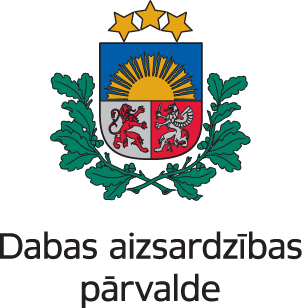 Dabas aizsardzības pārvaldesPUBLISKAIS GADA PĀRSKATSpar 2019. gaduSiguldā2020SATURSLIETOTIE SAĪSINĀJUMI	21. PAMATINFORMĀCIJA	31.1. Dabas aizsardzības pārvaldes juridiskais statuss un struktūra	31.2. Politikas jomas, nozares, apakšnozares vai funkcijas, par kurām Dabas aizsardzības pārvalde ir atbildīga	31.3. Dabas aizsardzības pārvaldes darbības virzieni un mērķi	51.4. Dabas aizsardzības pārvaldes 2019. gada galvenie uzdevumi (prioritātes, pasākumi)	62. FINANŠU RESURSI UN DARBĪBAS REZULTĀTI	82.1. Valsts budžeta finansējums un tā izlietojums	82.2. Darbības rezultāti un to rezultatīvie rādītāji	92.3. 2019. gadā īstenotās jaunās politikas iniciatīvas	302.4. Dabas aizsardzības pārvaldes īstenoto projektu rezultāti	302.5. Dabas aizsardzības pārvaldes veiktie un pasūtītie pētījumi 2018. gadā	393. PERSONĀLS	434. KOMUNIKĀCIJA AR SABIEDRĪBU	444.1. Pasākumi, kas veikti sabiedrības informēšanai un izglītošanai	444.2. Dabas tūrisma sekmēšana	464.3. Pasākumi sabiedrības viedokļa izzināšanai par apmierinātību ar valsts iestādes darba kvalitāti	474.4. Sadarbība ar nevalstisko sektoru	475. 2020. GADA GALVENIE UZDEVUMI UN PASĀKUMI	49LIETOTIE SAĪSINĀJUMICITES – 1973. gada Vašingtonas konvencija par tirdzniecību ar apdraudētajām savvaļas dzīvnieku un augu sugāmEK – Eiropas KomisijaES – Eiropas SavienībaNatura 2000 teritorija	–  Eiropas nozīmes aizsargājama dabas teritorija (Natura 2000)OECD – Ekonomiskās sadarbības un attīstības organizācija1. PAMATINFORMĀCIJA1.1. Dabas aizsardzības pārvaldes juridiskais statuss un struktūraDabas aizsardzības pārvalde ir vides aizsardzības un reģionālās attīstības ministra pakļautībā esoša tiešās pārvaldes iestāde, kas darbojas Valsts pārvaldes iekārtas likuma ietvaros, nodrošinot demokrātisku, tiesisku, efektīvu, atklātu un sabiedrībai pieejamu valsts pārvaldi un ievērojot noteiktos valsts pārvaldes principus.Dabas aizsardzības pārvalde ir galvenais dabas aizsardzības nozares kompetences centrs, kas īsteno vienotu dabas aizsardzības politiku Latvijā un darbojas, pamatojoties uz Ministru kabineta 2009. gada 2. jūnija noteikumiem Nr. 507 „Dabas aizsardzības pārvaldes nolikums” un citos normatīvos aktos Dabas aizsardzības pārvaldei noteikto pilnvarojumu un uzdevumiem.Dabas aizsardzības pārvaldes struktūru veido:centrālās struktūrvienības: Dabas aizsardzības departaments (ietver Monitoringa un plānojuma nodaļu, Dabas datu nodaļu un Savvaļas sugu aizsardzības nodaļu);Stratēģiskās vadības un koordinācijas departaments; Komunikācijas un dabas izglītības nodaļa; Īpašumu pārvaldības nodaļa;Finanšu un projektu pārvaldības nodaļa;Personāla un lietvedības nodaļa.teritoriālās struktūrvienības: Vidzemes reģionālā administrācija;Latgales reģionālā administrācija;Kurzemes reģionālā administrācija;Pierīgas reģionālā administrācija.Dabas aizsardzības pārvaldei nav padotībā esošu iestāžu.1.2. Politikas jomas, nozares, apakšnozares vai funkcijas, par kurām Dabas aizsardzības pārvalde ir atbildīgaDabas aizsardzības pārvalde īsteno valsts dabas aizsardzības politiku īpaši aizsargājamo dabas teritoriju un īpaši aizsargājamo sugu un biotopu saglabāšanā.Dabas aizsardzības pārvaldei ir šādas funkcijas:Saeimas un Ministru kabineta izveidoto īpaši aizsargājamo dabas teritoriju pārvaldīšana; valsts dabas aizsardzības politikas īstenošana, tai skaitā sugu un biotopu aizsardzības jomā; uzraudzības institūcijas funkcijas saskaņā ar normatīvajiem aktiem par starptautisko tirdzniecību ar apdraudētajām savvaļas dzīvnieku un augu sugām; kompetentās iestādes funkcijas saskaņā ar normatīvajiem aktiem par tirdzniecību ar izstrādājumiem no roņveidīgajiem; kompensāciju izmaksu administrēšana par saimnieciskās darbības ierobežojumiem īpaši aizsargājamās dabas teritorijās un mikroliegumos, kā arī zaudējumu atlīdzības izmaksu administrēšana par īpaši aizsargājamo nemedījamo sugu un migrējošo sugu dzīvnieku nodarītajiem būtiskiem postījumiem. Lai nodrošinātu funkciju izpildi, Dabas aizsardzības pārvalde veic šādus uzdevumus:organizē un uzrauga dabas aizsardzības plānu izstrādi un atjaunošanu īpaši aizsargājamās dabas teritorijās, kā arī veicina un koordinē minēto plānu ieviešanu;sniedz priekšlikumus par jaunu īpaši aizsargājamo dabas teritoriju izveidošanu, īpaši aizsargājamās dabas teritorijas kategorijas vai īpaši aizsargājamās dabas teritorijas aizsardzības un izmantošanas noteikumu maiņu, kā arī īpaši aizsargājamās dabas teritorijas iekļaušanu starptautiskajos aizsargājamo teritoriju tīklos;sniedz atzinumu par īpaši aizsargājamās dabas teritorijas statusa likvidēšanas pamatotību;organizē un uzrauga īpaši aizsargājamo sugu un biotopu aizsardzības plānu izstrādi un atjaunošanu, kā arī veicina minēto plānu ieviešanu;organizē īpaši aizsargājamo sugu, to dzīvotņu, kā arī īpaši aizsargājamo biotopu optimālus uzturēšanas un atjaunošanas, kā arī aizsardzības pasākumus;sagatavo informāciju sabiedrībai un EK par Natura 2000 teritorijām, īpaši aizsargājamām sugām un īpaši aizsargājamiem biotopiem, kā arī par īpaši aizsargājamo sugu indivīdu iegūšanu;plāno un organizē nepieciešamos dabas aizsardzības un apsaimniekošanas pasākumus īpaši aizsargājamās dabas teritorijās un mikroliegumos;īsteno projektus dabas aizsardzības jomā;kontrolē īpaši aizsargājamo dabas teritoriju, sugu un biotopu, kā arī mikroliegumu aizsardzību regulējošo normatīvo aktu ievērošanu;kontrolē tirdzniecību ar apdraudētajiem savvaļas dzīvniekiem un augu sugu īpatņiem;saskaņā ar dabas aizsardzību regulējošajiem normatīvajiem aktiem izsniedz un anulē atļaujas, kā arī aptur to darbību, sniedz atzinumus un saskaņojumus dabas aizsardzības jomā;nodrošina informatīvo zīmju izvietošanu dabā īpaši aizsargājamo dabas teritoriju ārējo robežu apzīmēšanai;koordinē un veic īpaši aizsargājamās dabas teritorijās zinātniskos pētījumus un monitoringu dabaszinātņu jomā, apkopo un glabā zinātnisko pētījumu rezultātus un monitoringa datus, uzkrāj un apkopo informāciju par veiktajiem, notiekošajiem un nepieciešamajiem dabas aizsardzības pasākumiem īpaši aizsargājamās dabas teritorijās un mikroliegumos;izglīto sabiedrību dabas aizsardzības jautājumos;sniedz teritoriju plānojumu izstrādei nepieciešamo informāciju par īpaši aizsargājamām dabas teritorijām, īpaši aizsargājamām sugām un īpaši aizsargājamiem biotopiem un to aizsardzības režīmu, kā arī, ja pašvaldība atrodas īpaši aizsargājamā dabas teritorijā, sniedz nosacījumus teritoriju plānojumu izstrādei un atzinumus par teritoriju plānojumiem;saskaņā ar normatīvajiem aktiem un dabas aizsardzības plāniem apsaimnieko vides aizsardzības un reģionālās attīstības ministrijas valdījumā esošos valsts nekustamos īpašumus, kuri nodoti Dabas aizsardzības pārvaldes turējumā;veicina sabiedrības (tajā skaitā zemes īpašnieku) iesaistīšanu īpaši aizsargājamo dabas teritoriju un mikroliegumu apsaimniekošanā un sugu un biotopu aizsardzībā;sagatavo, uztur un sniedz ģeotelpisko informāciju par īpaši aizsargājamām dabas teritorijām un mikroliegumiem, tajā skaitā īpaši aizsargājamām sugām un īpaši aizsargājamiem biotopiem;uztur īpaši aizsargājamo dabas teritoriju un mikroliegumu, kā arī īpaši aizsargājamo sugu, to dzīvotņu un īpaši aizsargājamo biotopu valsts reģistru;Eiropas Vides aģentūrai sniedz datus par īpaši aizsargājamām dabas teritorijām, aizsargājamām sugām, to dzīvotnēm un biotopiem;nodrošina bioloģiskās daudzveidības informācijas apmaiņas sistēmas „Informācijas un sadarbības tīkls” darbību un datu apmaiņu, kā arī veic atbildīgās institūcijas funkcijas;nosaka to īpaši aizsargājamās dabas teritorijās esošu īpaši aizsargājamo sugu un īpaši aizsargājamo biotopu sarakstu, kuru dzīvotņu vai atrašanās vietu atklāšana var kaitēt vides aizsardzībai;ierosina ierobežot, apturēt vai aizliegt sugu un biotopu izmantošanu, ja tā var apdraudēt sugu populāciju un biotopu eksistenci;sertificē sugu un biotopu aizsardzības jomas ekspertus, veic ekspertu profesionālās darbības uzraudzību un izvērtē ekspertu profesionālo darbību, izveido un uztur ekspertu reģistru, kā arī izvērtē citus ar sertificēšanu saistītus jautājumus;izveido un uztur sugu un biotopu aizsardzības jomas ekspertu sniegto atzinumu datubāzi;veic citus vides un meža apsaimniekošanas normatīvajos aktos noteiktos uzdevumus.1.3. Dabas aizsardzības pārvaldes darbības virzieni un mērķiDabas aizsardzības pārvaldes darbības mērķi:nodrošināt vienotu dabas aizsardzības politikas īstenošanu visā Latvijā;īstenot efektīvu dabas vērtību pārvaldību, veicinot cilvēku un dabas harmonisku līdzāspastāvēšanu;veicināt sabiedrības izpratni par dabas vērtībām un ikviena lomu to saglabāšanā un uzlabošanā.Dabas aizsardzības pārvaldes galvenie darbības virzieni:īpaši aizsargājamo dabas teritoriju aizsardzības un apsaimniekošanas nodrošināšana;labvēlīga aizsardzības statusa nodrošināšana, aizsardzības un atjaunošanas pasākumu ieviešana īpaši aizsargājamām sugām un biotopiem;īpaši aizsargājamo sugu un biotopu stāvokļa novērtēšana un monitorings;dabas datu pārvaldības sistēmas „Ozols” uzturēšana un pilnveidošana;sabiedrības izpratnes par dabas vērtību nozīmi palielināšana, sabiedrības izglītošana un informēšana dabas aizsardzības jautājumos;ilgtspējīga tūrisma pasākumu veicināšana īpaši aizsargājamās dabas teritorijās;dabas aizsardzības normatīvo aktu ievērošanas uzraudzība un kontrole;CITES konvencijas ieviešana un īpaši aizsargājamo un nemedījamo sugu indivīdu ieguves uzraudzība;sugu un biotopu aizsardzības jomas ekspertu sertificēšana un profesionālās darbības uzraudzība;kompensāciju izmaksu administrēšana;mikroliegumu noteikšana;Dabas aizsardzības pārvaldes valdījumā esošo valsts nekustamo īpašumu pārvaldība un apsaimniekošana;Līgatnes dabas taku apsaimniekošana;projektu īstenošana Dabas aizsardzības pārvaldes pamatdarbības jomā.1.4. Dabas aizsardzības pārvaldes 2019. gada galvenie uzdevumi (prioritātes, pasākumi)2019. gadā īstenojamie uzdevumi un prioritārie pasākumi noteikti iestādes gada darba plānā. Dabas aizsardzības pārvaldes 2019. gada prioritātes:sagatavot 7 ziņojumus EK par Natura 2000 teritorijām, īpaši aizsargājamo sugu un biotopu stāvokli, īpaši aizsargājamo sugu indivīdu iegūšanu, par tirdzniecību ar izstrādājumiem no roņiem, kas pieejami sabiedrībai Dabas aizsardzības pārvaldes tīmekļa vietnē;izstrādāt Natura 2000 Prioritāro rīcību plānu (Priority Action Framework (PAF));kvalificēti un efektīvi pārstāvēt dabas saglabāšanas prioritātes, lai nodrošinātu adekvātu un pieaugošu finansējumu ES nozīmes aizsargājamo biotopu stāvokļa uzlabošanai valstī (Lauku attīstības programmas, Latvijas Nacionālā rīcības plāna specifiskā atbalsta mērķa (SAM 5.4.3.) finansējuma pieejamība);turpināt izstrādāt vadlīnijas apsaimniekošanas pasākumu efektivitātes monitoringam dažādām biotopu grupām, datu kopu integrējot dabas datu pārvaldības sistēmā “Ozols”;turpināt rīcības un komunikācijas plāna īstenošanu brīvprātīgā darba popularizēšanai un brīvprātīgo piesaistei biotopu atjaunošanas un dabas vērtību saglabāšanas darbos;turpināt vienotas metodiskās vadības ieviešanu dabas izglītības centru darbībā.2019. gadā īstenoti šādi projekti:Latvijas vides aizsardzības fonda projekti:“Dabā ar izpratni” animācijas īsfilmu veidošana;Dabas aizsardzības pārvaldes kapacitātes celšana, lai veiktu Zemkopības ministrijas deleģēto funkciju nodrošināšanu bioloģiski vērtīgo zālāju aizsardzības un apsaimniekošanas jomā;EUROPARC federācijas starptautiska konference Latvijā „Nature on Your Mind – understanding our values!”;Atbalsta un izpratnes veicināšana par dabas skaitīšanu 3.posms;Grunts un gruntsūdens piesārņojuma ar naftas produktu sanācijas darbi, riska novēršana lašveidīgo zivju nārsta upēm Gaujas Nacionālā parka dabas lieguma zonā;Zivju fonda projekti:“Materiāltehniskā aprīkojuma iegāde zivju resursu aizsardzībai īpaši aizsargājamās dabas teritorijās”;“Valsts vides inspektoru tehniskais nodrošinājums zivju resursu aizsardzībai īpaši aizsargājamās dabas teritorijās visā Latvijā”;”Efektīva un mūsdienīga zivju resursu aizsardzība Latgalē Rāznas Nacionālajā parkā Rāznas ezerā un īpaši aizsargājamās dabas teritorijās Kurzemē”;turpināts ES Kohēzijas fonda projekts “Priekšnosacījumu izveide labākai bioloģiskās daudzveidības saglabāšanai un ekosistēmu aizsardzībai Latvijā” (“Dabas skaitīšana”);turpināts ES LIFE+ programmas “Daba un bioloģiskā daudzveidība” projekts “Degradēto purvu atbildīga apsaimniekošana un ilgtspējīga izmantošana Latvijā” (RE-STORE);turpināts ES LIFE+ programmas “Daba un bioloģiskā daudzveidība” projekts „Ķemeru nacionālā parka hidroloģiskā režīma atjaunošana” (HYDROPLAN);turpināt ES LIFE+ programmas „Vides politika un pārvaldība” projektu „Ekosistēmu un to sniegto pakalpojumu novērtējuma pieejas pielietojums dabas daudzveidības aizsardzībā un pārvaldībā” (Ecosystem Services);turpināts ES LIFE+ programmas “Daba un bioloģiskā daudzveidība” projekts “Piekrastes biotopu aizsardzība dabas parkā “Piejūra”” (CoHaBit), kur Dabas aizsardzības pārvalde ir partneris;turpināts INTERREG Centrālās Baltijas jūras reģiona pārrobežu sadarbības projekts “Putnu spārni” (Baltic Wings);INTERREG Centrālās Baltijas jūras reģiona pārrobežu sadarbības projekts “Pārrobežu pārgājienu maršruts "Mežtaka"”, kur Dabas aizsardzības pārvalde ir partneris;turpināts INTERREG Latvijas – Lietuvas pārrobežu sadarbības projekts “Bioloģiskās daudzveidības saglabāšanas pasākumi Latvijas – Lietuvas pārrobežu reģionos, īstenojot ilgtermiņa pārvaldības pasākumus mitrājos” (Open landscape), kur Dabas aizsardzības pārvalde ir partneris;turpināts INTERREG Igaunijas – Latvijas pārrobežu sadarbības projekts “No pazemes ūdeņiem atkarīgu ekosistēmu vienota apsaimniekošana pārrobežu GaujasKoivas upju baseina apgabalā” (GroundEco), kur Dabas aizsardzības pārvalde ir partneris.2. FINANŠU RESURSI UN DARBĪBAS REZULTĀTI2.1. Valsts budžeta finansējums un tā izlietojums1. tabula. * 2019. gada precizētais plāns atbilstoši Finanšu ministrijas rīkojumiem: 212, 225, 241, 374, 383, 409, 445.2019. gadā Dabas aizsardzības pārvalde īstenoja šādas budžeta programmas un apakšprogrammas:24.00.00 Dabas aizsardzība	24.08.00 Nacionālo parku darbības nodrošināšana21.13.00 Nozares vides projekti	61.08.01 Kohēzijas fonda projekts “Priekšnosacījumu izveide labākai bioloģiskās daudzveidības saglabāšanai un ekosistēmu aizsardzībai Latvijā”62.07.01 ERAF projekts “Dabas aizsardzības pārvaldes administratīvās ēkas Aiviekstes ielā 3, Ļaudonā, Ļaudonas pagastā, Madonas novadā, energoefektivitātes paaugstināšanas pasākumi”69.00.00 3.mērķa "Eiropas teritoriālā sadarbība" pārrobežu sadarbības programmu, projektu un pasākumu īstenošana70.00.00 Citu Eiropas Savienības politiku instrumentu projektu un pasākumu īstenošana70.06.00 LIFE programmas projekti	Dabas aizsardzības pārvalde 2019. gadā nav izmantojusi valsts aizdevumu projektu īstenošanai.2.2. Darbības rezultāti un to rezultatīvie rādītāji 2019. gadā plānotās galvenās aktivitātes, salīdzinot ar pārskata perioda plānu, ir izpildītas un sasniegušas plānotos mērķus. OECD atzīst, ka Latvijā ir izveidota efektīva sistēma dabas saglabāšanai, bet "...pastāvīgi trūkst gan cilvēkresursu gan finanšu līdzekļu..." (citāts no ziņojuma). Ņemot vērā ierobežoto finansējuma apjomu dabas aizsardzībai, valsts budžeta līdzekļus Dabas aizsardzības pārvalde iegulda ar visaugstāko efektivitāti un mērķorientēti. Ieguldījumi uz 1 ha īpaši aizsargājamās dabas teritorijās gadā vidēji Eiropā ir 2,5 reizes augstāki, nekā Latvijā. Tai pašā laikā Dabas aizsardzības pārvalde nodrošina efektīvu un kvalitatīvu ES un nacionālā regulējuma ieviešanu un noteikto mērķu sasniegšanu.Darbības rezultātu un to rezultatīvo rādītāju izpildes analīze un efektivitātes izvērtējums sniegts 2. tabulā.2. tabula. Dabas aizsardzības pārvaldes darbības rezultātu un to rezultatīvo rādītāju izpildes analīze un efektivitātes izvērtējums2.3. 2019. gadā īstenotās jaunās politikas iniciatīvas Dabas aizsardzības pārvalde 2019. gadā īstenoja šādas jaunās politikas iniciatīvas:1) “Eiropas Savienības politiku instrumentu un pārējo ārvalstu finanšu palīdzības līdzekļu ietvaros izveidoto informācijas un komunikācijas tehnoloģiju sistēmu uzturēšana”, kuras ietvaros nodrošināta:valsts informācijas sistēmas "Ozols" izmantošana - kopējais pieprasījumu skaits - 125 567;informatīvās sistēmas – mobilās aplikācijas “Dabas tūrisms" izmantošana - kopējais lejupielādes skaits - 5128.2) „Vides monitorings un zvejas kontrole”, kuras ietvaros kopā ar jau esošo monitoringa programmas ieviešanai piešķirto finansējumu nodrošināta 2019. gadā paredzēto bioloģiskās daudzveidības monitoringa programmas pasākumu īstenošana: turpināta Natura 2000 vietu monitoringa programmas ieviešana – iegūti un analizēti dabas dati, informācija par 5 sugu grupām, to stāvokli un izmaiņām Natura 2000 teritorijās: putni, zivis, nēģi, vēži, augi;turpināta fona monitoringa programmas ieviešana – iegūti un analizēti dabas dati, informācija par 19 sugu grupām, to stāvokli un izmaiņām, kas raksturo vides stāvokli valstī: piekrastē ziemojošie ūdensputni, iekšzemē ziemojošie ūdensputni, jūrā ziemojošie, ūdensputni, dienas putni, nakts putni, plēsīgie putni, migrējošie putni, piekrastē ligzdojošie putni, pūces, migrējošie sikspārņi, dienas tauriņi, nakts tauriņi, spāres, virsaugsnes bezmugurkaulnieki, invazīvie bezmugurkaulnieki, zivis, nēģi, vēži, augi.Balstoties uz monitoringa datiem un to analīzi, aktualizēta Eiropas Vides aģentūras ĪADT datubāze (CDDA) un Natura 2000 datubāze un tās iesniegtas Eiropas Vides aģentūrai,  kā arī sagatavoti ziņojumi atbilstoši Padomes Direktīvas 92/43/EEK (1992.gada 21.maijs) par dabisko dzīvotņu, savvaļas faunas un floras aizsardzību 17.pantam un atbilstoši  Eiropas Parlamenta un Padomes Direktīvas 2009/147/EK (2009.gada 30.novembris) par savvaļas putnu aizsardzību 12.pantam un iesniegti Eiropas Komisijai.“Dabas kapitāla izmantošana zaļās tautsaimniecības veicināšanai”, kuras ietvaros nodrošināta 2018.gadā plānoto pasākumu īstenošana:dabas taku infrastruktūras uzturēšana 150 km garumā (kopšana, infrastruktūras remontdarbi, pļaušana);2 informācijas centru un 2 informācijas punktu uzturēšana (kopšana, pļaušana);20 skatu torņu un 14 skatu platformu uzturēšana (kopšana, remontdarbi, pļaušana)30 stāvlaukumu , 4 tiltu uzturēšana (kopšana un remontdarbi); Informācijas centru, informācijas punktu un skatu torņu civiltiesiskās atbildības un īpašumu apdrošināšana. 2.4. Dabas aizsardzības pārvaldes īstenoto projektu rezultāti2019. gadā Dabas aizsardzības pārvalde īstenojusi vairākus projektus, kā arī piedalījusies vairāku projektu īstenošanā kā partneris. NACIONĀLIE FONDILatvijas vides aizsardzības fonds2019. gadā Dabas aizsardzības pārvalde īstenojusi 5 Latvijas vides aizsardzības fonda apakšprogrammas “Nozares vides projekti” projektus:“Atbalsta un izpratnes veicināšana par Dabas skaitīšanu”  (1-08/26/2019) – 3. posms:Lai veiksmīgi īstenotu ES Kohēzijas fonda finansēto projektu “Priekšnosacījumu izveide labākai bioloģiskās daudzveidības saglabāšanai un ekosistēmu aizsardzībai Latvijā” jeb Dabas skaitīšana, nepieciešama arī sabiedrības un iesaistīto īpašnieku pozitīva attieksme un izpratne par patiesajiem dabas skaitīšanas mērķiem un iecerētajām darbībām. Tāpēc 2019. gadā tika turpināta jau iepriekšējos gados iesāktā komunikācija un īstenots šis LVAF projekts ar mērķi nodrošināt efektīvu divvirzienu komunikāciju par dabas skaitīšanu, tādējādi mazinot projekta norises riskus un veicinot pozitīvu Latvijas iedzīvotāju iesaisti Latvijas dabas vērtību apzināšanā.Projekta īstenošanas rezultātā tika nodrošinātas konsultācijas, sniegtas atbildes un skaidrota dabas skaitīšanas nepieciešamība zemju īpašniekiem, iesaistītajām nozaru organizācijām un sabiedrībai, īstenota plaša dabas skaitīšanas publicitāte masu medijos (826 publikācijas TV, radio, periodiskajos izdevumos un internetā, 2 mediju pasākumi) un sociālajos medijos. Regulāri tika aktualizēta informācija mājaslapā www.skaitamdabu.gov.lv. Lai veicinātu tiešo komunikāciju un nepastarpinātas, korektas informācijas apmaiņu, organizētas 10 informatīvās tikšanās pašvaldībās ar pašvaldību darbiniekiem, vietējiem iedzīvotājiem un ieinteresētajām organizācijām. Noorganizēts debašu turnīrs divās daļās ar 100 jauniešu piedalīšanos, veicinot diskusiju sabiedrībā par katra indivīda personiskajiem ieguvumiem no bioloģiskās daudzveidības. Projekta gaitā tika izstrādātas un izplatītas trīs infografikas.Tika nodrošināta arī zvanu centra apkalpošana, sniedzot atbildes uz iedzīvotāju jautājumiem, saņemto zvanu uzskaite un tēmu analīze saskaņā ar zvanu centra stratēģiju. Veikta Zvanu centra darbā iesaistīto, lietvedībā strādājošo un dabas skaitīšanā iesaistīto darbinieku apmācība adekvātai reakcijai stresa situācijās, uzklausot draudus vai pieņemot agresīvu zvanītāju zvanus, korektas un pārliecinošas informācijas sagatavošanai un prezentēšanai, sava viedokļa aizstāvēšanai un dabas vērtību interpretēšanai, lai nodrošinātu korektu un pozitīvu komunikāciju ar mērķgrupām. “DAP kapacitātes celšana, lai veiktu ZM deleģēto funkciju nodrošināšanu bioloģiski vērtīgo zālāju aizsardzības un apsaimniekošanas jomā”                                  (1-08/361/2018):Projekta īstenošanas pamatuzdevums tieši saistīts ar dabas daudzveidības saglabāšanu - bioloģiskās daudzveidības uzturēšana zālājos. Bioloģiski vērtīgie zālāji (turpmāk – BVZ) ir cilvēka mazpārveidotas pļavas un ganības, kurās ar tradicionālām apsaimniekošanas metodēm (pļaušanu un noganīšanu) tiek uzturēta bioloģiskā daudzveidība, kas atbilst ES nozīmes biotopam vai putniem nozīmīgai dzīvotnei. Lai to īstenotu, nepieciešama BVZ apsekošana, aktuālo datu apkopošana un atjaunošana datu bāzēs ar mērķi aktualizēt datus par BVZ platībām, kuru regulārai un uzturēšanai atbilstošai apsaimniekošanai īpašniekiem ir iespējas saņemt finansiālu atbalstu, tādējādi kopumā veicinot dabisko pļavu platību saglabāšanu.Projekta īstenošanas gaitā tika apkopoti dati zālāju bioloģiskās daudzveidības jomā, kas nepieciešami Latvijas Lauku attīstības programmas 2014.-2020. gadam noteikto atbalsta maksājumu pamatojumam, un tie iesniegti Zemkopības ministrijā (ZM) un Lauku atbalsta dienestā (LAD). Dabas datu pārvaldības sistēmā "Ozols" 1) tika ievadīti dati par Latvijā no jauna konstatētiem Eiropas nozīmes zālājiem; 2) precizēta informācija par katru zālāja poligonu atbilstoši atbalsta maksājumu saņemšanas nosacījumiem; 3) ievadīti dati par Eiropas nozīmes zālāju biotopu ražības klasi atbilstoši 2015. gada 7.  aprīļa MK noteikumu “Noteikumi par valsts un Eiropas Savienības atbalsta piešķiršanu, administrēšanu un uzraudzību vides, klimata un lauku ainavas uzlabošanai 2014.–2020.gada plānošanas periodā” prasībām; 4) atjaunots un sagatavots speciāls datu slānis ar kartogrāfisko materiālu, kas iesniegts LAD; 5) uzsākts darbs, klasificējot 2019. gadā nokartētot BVZ pa ražības klasēm.  Tika veikta arī zālāju slāņa aktualizēšana, ņemot vērā saņemto informāciju par zālāju iznīcināšanu tos aparot vai apmežojot. Veikta kontrole dabā par zālājiem, par kuriem saņemti iesniegumi no īpašniekiem, ka BVZ ražības klase noteikta neprecīzi.Projekta īstenotāji piedalījās ZM organizētajās darba grupās par Lauku attīstības programmas izstrādi un priekšlikumu sniegšana par pasākumiem, kas veicina bioloģiskās daudzveidības saglabāšanos, tai skaitā BVZ apsaimniekošanu.““Dabā ar izpratni” animācijas īsfilmu veidošana” (1-08/353/2018): Ņemot vērā, ka viens no galvenajiem uzdevumiem dabas saglabāšanas nozarē un dabas aizsardzības politikas īstenošanā ir veicināt sabiedrības izpratni par dabas procesiem un cieņu pret to, projekta uzdevums un sasniegtie mērķi saistīti ar sabiedrības izglītošanu jau no mazotnes par labas uzvedības normām dabā. Projekta galvenais mērķis bija asprātīgā un visām paaudzēm saistošā veidā ar animācijas filmu palīdzību veicināt sabiedrības izpratni par saudzīgu attieksmi pret dabas vērtībām, ieteicamajiem un izskaužamajiem uzvedības modeļiem, dodoties dabā.Projekta izvirzīto mērķu sasniegšanai sadarbībā ar SIA “Filmu studija “Animācijas brigāde” tika uzņemtas trīs leļļu animācijas īsfilmas par šādām tēmām: 1) “Roņu mazuļu pludmalē” – apbrīno, bet neaiztiec”. Tā vēstī par pareizu rīcību pludmalē sastopot roņu mazuļus un sekas, ja cilvēki tos traucē. 2) “Palmu pirāti. Invazīvās sugas – drauds Latvijas dabai”. Animācijas īsfilma iezīmē invazīvo sugu problemātiku attēlojot stilizētu Spānijas kailgliemežu invāziju un kaitējumu vietējām sugām. 3) “Dabā ejot – ko atnesi, to aiznes”, kas aicina dodoties dabā neatstāt aiz sevis atkritumus. Visas īsfilmas augšuplādētas Dabas aizsardzības pārvaldes Youtube kontā, kur tās jau nepilna mēneša laikā tika skatītas apmēram 10 000 reižu, kā arī demonstrētas līguma ietvaros Vidzemes televīzijā, sasniedzot vairāk nekā 100 000 skatītāju lielu auditoriju, kā arī publicitātes ietvaros divas no filmiņām tika rādītas Latvijas Televīzijā. Uzņemtās īsfilmas plānots aktīvi izmantot Dabas aizsardzības pārvaldes komunikācijā arī turpmāk, piemēram filma “Roņu mazuļu pludmalē” būs viens no elementiem 2020. gada pavasara informatīvajā kampaņā par roņu mazuļiem pludmalē un viņu saudzēšanu, “Dabā ejot – ko atnesi, to aiznes” īsfilma jau tiek izmantota un arī turpmāk tiks izmantota dabas izglītības nodarbībās un ikdienas darbā, aicinot mainīt sabiedrības paradumus, dodoties dabā. Projekta ietvaros ir tapusi skice lielajai lellei, talismanam filmas galvenā varoņa un kampaņas “Dabā ejot – ko atnesi” simbolam – āpsim, ir plānots izgatavot šo tērpu un izmantot publiskajos pasākumos, lai veicinātu kampaņas mērķu sasniegšanu.“EUROPARC federācijas starptautiska konference Latvijā “Nature on Your Mind – understanding our values!”” (1-08/363/2018):Projekts bija saistīts ar starptautiskas EUROPARC federācijas biedru gadskārtējā konferences organizēšanu Latvijā. EUROPARC (www.europarc.org) ir lielākā īpaši aizsargājamo dabas teritoriju (ĪADT) intereses pārstāvošā organizācija Eiropā. Projekta īstenošanas galvenais uzdevums bija 2019. gada septembrī uzņemt Latvijā 300 līdz 400 citu Eiropas valstu ĪADT pārstāvjus, organizējot gan kopīgo asambleju un konferences plenārsēdes daļu, gan darba grupas, gan arī izzinošās ekskursijas, nodrošinot gan nevainojamu konferences norisi, gan pilnvērtīgas Latvijas dabas un kultūrvēstures mantojuma iepazīšanas iespējas un dalīšanos mūsu vērtīgajā pieredzē šo objektu apsaimniekošanā.Projekts tika sekmīgi īstenots, kā rezultātā Dabas aizsardzības pārvalde un Ķemeru Nacionālais parks no 24. līdz 27. septembrim Jūrmalā uzņēma Eiropas nacionālo parku apvienības “EUROPARC Federation” ikgadējo konferenci, kas diskusijās un darba grupās par dabas izpratni un vērtību pulcēja vairāk nekā 350 jomas profesionāļus no 38 pasaules valstīm. Konferences rīkošana ir nozīmīgs devums Latvijai nostiprināt savu autoritāti Eiropas dabas saglabāšanas lēmumu pieņēmēju un viedokļu līderu vidū, kā arī izcelt Latvijai svarīgas tēmas un problēmas Eiropas līmenī. Tā deva iespēju aktualizēt mūsu valsts prioritātes un vadlīnijas dabas aizsardzībā, augsta līmeņa ekspertu vadībā apspriežot izaicinājumus un iespējas šajā jomā, tās padziļināti izskatot un uzsverot to nozīmi. Konference deva iespēju izcelt arī Vides aizsardzības un reģionālās attīstības ministrijas autoritāti un informēt par nozares sasniegumiem.  Konference piesaistīja augsta līmeņa Eiropas institūciju, tostarp, Eiropas Savienības Vides, jūrlietu un zivsaimniecības komisāra interesi, un to apmeklēja augsti stāvošas Eiropas Komisijas amatpersonas.“Grunts un gruntsūdens piesārņojuma ar naftas produktu sanācijas darbi, riska novēršana lašveidīgo zivju nārsta upēm Gaujas Nacionālajā parka dabas lieguma zonā” (1-08/21/2019):Projekta īstenošana saistīta ar videi nodarīto kaitējumu novēršanas pasākumu veikšanu.Tā īstenošanas galvenais uzdevums bija likvidēt 20. gs. deviņdesmitajos gados radīto mazutveida produktu piesārņojumu Gaujas Nacionālā parka (GNP) dabas lieguma zonā Vējupītes gravā, kā arī uzlabot nozīmīgas lašveidīgo zivju nārsta upes – Vējupītes – ekosistēmu.Projekts tika sekmīgi īstenots, kā rezultātā tika likvidēts naftas produktu piesārņojums vismaz 13 m3 apjomā, tādējādi uzlabojot Vējupītes ekosistēmu, novēršot risku, ka kaitīgās vielas varētu nokļūt Gaujā. Kopumā tika izvesti un nodoti pārstrādei licencētam bīstamo atkritumu apsaimniekošanas uzņēmumam SIA “E Daugava”  19,83t bīstamo atkritumu ar atkritumu klases kodu: 170503.  Projekta īstenošanas gaitā  tika savākti un nodoti pārstrāde arī bīstamie un sadzīves atkritumi no projekta teritorijas.Pēc padarītajiem sanācijas darbiem tika veikta grunts kontrole, testēšana, rodot apliecinājumu, ka likvidēti iepriekš pastāvējušie draudi nozīmīgas lašveidīgo zivju nārsta upes - Vējupītes - ekosistēmai GNP teritorijā.Zivju fonds2019. gadā Dabas aizsardzības pārvalde īstenojusi 3 Zemkopības ministrijas “Zivju fonda” projektus.“Materiāltehniskā aprīkojuma iegāde zivju resursu aizsardzībai īpaši aizsargājamās dabas teritorijās”  (7.7/128/2019):Projekts tika īstenots ar mērķi uzlabot zivju resursu aizsardzības pasākumus īpaši aizsargājamās dabas teritorijās un nodrošināt efektīvu īpaši aizsargājamo zivju sugu aizsardzību, izmantojot mūsdienīgu inventāru un tehnoloģijas. Projekta ietvaros iegādātais kvadricikls un piekabes tiek izmantotas, veicot īpaši aizsargājamo dabas teritoriju ūdenstilpju aizsardzības režīma ievērošanas pārbaudes. Tas nodrošina piekļuvi arī grūti pieejamās vietās, kā arī atvieglo nelikumīgo zvejas rīku izvešanu un nodrošina efektīvu makšķernieku kontroli, tādējādi ilgtermiņā veicinot zivju resursu ilgtspējīgu izmantošanu.Ar laivas, dronu, meža novērošanas kameru un termo binokļa iegādes palīdzību vides inspektori īsteno nelegālo zvejas rīku samazināšanu, t.sk. nodrošinot kontroli diennakts tumšajā laikā, un veicina īpaši aizsargājamo zivju dabisko populāciju palielināšanos īpaši aizsargājamo dabas teritoriju ūdenstilpēs.Projekta īstenošanas rezultāti ģeogrāfiski aptver visu Latviju - īpaši aizsargājamo dabas teritoriju ūdenstilpes un ūdensteces. Projekta ietvaros iegādātais materiāltehniskais aprīkojums palīdz efektivizēt valsts vides inspektoru darbu, tādējādi pilnvērtīgāk ilgākā laika posmā nodrošinot aizsardzību īpaši aizsargājamām un ierobežoti izmantojamām zivju sugām.“Efektīva un mūsdienīga zivju resursu aizsardzība Latgalē Rāznas Nacionālajā parkā Rāznas ezerā un īpaši aizsargājamās dabas teritorijās Kurzemē”  (Projekts Nr.4 Zivju fonda pasākuma “Zivju resursu aizsardzības pasākumi, ko veic valsts iestādes vai pašvaldības, kuru kompetencē ir zivju resursu aizsardzība” 3. kārtā.):Projekta mērķis ir uzlabot zivju resursu aizsardzības pasākumus īpaši aizsargājamās dabas teritorijās un nodrošināt efektīvu īpaši aizsargājamo zivju sugu aizsardzību, izmantojot mūsdienīgu inventāru un tehnoloģijas. Projekta ietvaros iegādātas un uzstādītas divas grozāmās IP kameras ar video arhīva rakstītāju un nakts redzamības nodrošinājumu un viena termokamera ar videoieraksta funkciju. Abas Rāznas ezera teritorijā uzstādītās IP kameras nodrošina video novērošanas sistēmu, kas ļauj pieslēgties kamerām tiešsaistē no datora vai mobilā telefona un fiksē situāciju attālināti. Savukārt termokamera ar videoieraksta funkciju nodrošina pierādījumu iegūšanu makšķerēšanas noteikumu pārkāpumu gadījumos, kas apdraud zivju resursus, it sevišķi ierobežoti izmantojamo īpaši aizsargājamo zivju sugu – lašveidīgo zivju - taimiņu (Salmo trutta), laša (Salmo salar) un upes nēģa (Lampetra fluviatilis) nārsta un nārsta migrācijas laikā Abavā, Ventā, Irbē u.c. ūdensobjektos. Pamatotos pierādījumus vēlāk būs iespējams izmantot pārkāpuma izmeklēšanas un pierādīšanas procesā, jo līdz šim visbiežāk pārkāpumu lietvedības tiek izbeigtas pierādījumu trūkumu dēļ. Tas kopumā ir nozīmīgs ieguldījums, kas ievērojami atvieglo un efektivizē inspektoru darbu un būtiski ietaupa resursus (laiks, degviela, darbaspēks).Projekta īstenošanas rezultāti ģeogrāfiski aptver Rāznas ezera teritoriju Latgales reģionā, kas ir populārs makšķerēšanas galamērķis ne vien Rāznas Nacionālajā parkā, bet arī labi pazīstams un iecienīts visā Latvijā, piesaistot interesentus arī no ārvalstīm, un Abavas, Ventas, Irbes u.c. ūdensobjektus Kurzemes reģionā. Projekta ietvaros iegādātais materiāltehniskais aprīkojums palīdz efektivizēt valsts vides inspektoru darbu, tādējādi pilnvērtīgāk ilgākā laika posmā nodrošinot aizsardzību īpaši aizsargājamām un ierobežoti izmantojamām zivju sugām.“Valsts vides inspektoru tehniskais nodrošinājums zivju resursu aizsardzībai īpaši aizsargājamās dabas teritorijās visā Latvijā”  (Projekts Nr.5 Zivju fonda pasākuma “Zivju resursu aizsardzības pasākumi, ko veic valsts iestādes vai pašvaldības, kuru kompetencē ir zivju resursu aizsardzība” 3. kārtā.):Projekta tika īstenots ar mērķi efektivizēt zivju resursu saglabāšanas un sugu aizsardzības pasākumus, ūdenstilpju apsekošanas vajadzībām nodrošinot valsts vides inspektorus ar mūsdienīgu inventāru un tehnoloģijām.Projekta ietvaros iegādāti  divpadsmit planšetdatori ar GPS nodrošinājumu un sešas fotokameras ar video filmēšanas iespējām. Iegādāto planšetdatoru priekšrocība inspektoru ārpusbiroja darba apstākļos ir to ērtā pārvietojamība, salīdzinoši ilgstošs darbības laiks ar vienu uzlādi, lietotņu klāsts un savienojamība ar programmām citās operētājsistēmās. Tie atvieglo apsekošanas vietu pozicionēšanu, maršrutu plānošanu un izsekošanu, datu pirmapstrādi. Pieejamā GPS navigācijas sistēma nodrošina efektīvu iespēju orientēties vidē, sadarboties vides inspektoru starpā, t.sk, diennakts tumšajā laikā, nosakot inspektora atrašanās vietu un palīdzot atrast ērtāko un ātrāko ceļu līdz konkrētai vietai. Foto kameras ar video funkciju aprīkojumu iegāde nodrošina novērojumu vizuālās dokumentēšanas, uzskaites un analīzes iespējas. Tehnoloģiski modernā aprīkojuma iegāde ļauj racionālāk izmantot cilvēkresursus un gūt lielāku darbā ieguldītā laika atdevi un celt padarītā darba kvalitāti.  Iegādātais inventārs paredzēts visu četru Latvijas reģionu inspektoru darbības pilnveidošanai, kas veicinās operatīvāku un kvalitatīvāku valsts vides inspektoru darbību zivju resursu aizsardzībā un izmantošanā atbilstoši Latvijas likumdošanai.STARPTAUTISKIE FONDIDabas aizsardzības pārvalde 2019. gadā turpinājusi īstenot vairākus ES finanšu instrumenta programmu projektus.ES KOHĒZIJAS FONDSProjekts “Priekšnosacījumu izveide labākai bioloģiskās daudzveidības saglabāšanai un ekosistēmu aizsardzībai Latvijā”  jeb “Dabas skaitīšana” (5.4.2.1/16/I/001):Projekta 3. sezonā (2019. gadā) tika saņemti 2018. gadā apsekoto ES nozīmes aizsargājamo biotopu nodevumi par 151 sauszemes biotopu un 160 saldūdens kvadrātiem (gan ģeodatubāze ar iezīmētiem poligoniem, gan 34 tūkstoši papīra anketas) - pārskata periodā norisinājās šī nodevuma dokumentālā kontrole un kontrole dabā.  2019. gadā projekta īstenošanas ietvaros DDPS “Ozols” ievadītas 31 000 lauku darbu anketas ar ES biotopu apsekošanas rezultātiem (kopā par 2017., 2018., 2019. gadu ievadītas 44 341 anketas). Pārskata gadā tika turpināta sadarbība ar zemju īpašniekiem, pašvaldībām, t.sk. izsūtītas 66 584 informatīvas vēstules par ES nozīmes biotopu apzināšanu un konstatētajiem biotopiem. 17 097 LAD EPS sistēmas lietotāji informēti par biotopu apzināšanu 2019. gadā. Sniegtas atbildes uz apm. 2 707 zemju īpašnieku telefonzvaniem un e-pastiem / vēstulēm (ap 600), noorganizēti 10 semināri pašvaldībās, sagatavotas, izsūtītas pašvaldībām 3 infografikas par ūdens biotopiem (to apsaimniekošanu, aizsardzību).Aktīvi tika turpināts darbs pie dabas aizsardzības plānu izstrādes. Tika saņemtas izstrādātas 7 dabas aizsardzības plānu gala redakcijas - DL Dūņezers, DP Ragakāpa; AAA Nīcgales meži,  DP Dvietes paliene, DP Silene,  DP Vecumi, DP Aiviekstes paliene. Sugu aizsardzības plānu izstrādes ietvaros tika saņemti izstrādāti divi Sugas aizsardzības plāni - Dīķa naktssikspārnim un sugu grupai Pūces.Pastāvīgi tika nodrošināta aktuālo pasākumu (semināru, info kampaņu u.c.) publicitāte projekta mājaslapā www.skaitamdabu.gov.lv - 2019. gadā  5460 unikālie lietotāji, kopējais skatījums - 21 tūkstotis.EK finanšu instruments LIFE+Klimata pasākumu apakšprogrammas prioritārās jomas - klimata pārmaiņu mazināšana – projekts „Degradēto purvu atbildīga apsaimniekošana un ilgtspējīga izmantošana Latvijā” (LIFE REstore” (LIFE14 CCM/LV/001103 - REstore):2019. gada 30. augustā LIFE REstore projekts tika pabeigts noteiktajā laikā. Projekta gaitā 2019. gadā tika pabeigta lēmumu pieņemšanas atbalsta instrumenta izstrāde kūdras ieguves ietekmētu kūdrāju atbildīgas izmantošanas plānošanai, sagatavotas rekomendācijas normatīvajos aktos minēto rekultivācijas veidu īstenošanai , sagatavota un publicēta LIFE REstore grāmata “Kūdras ieguves ietekmētu teritoriju atbildīga apsaimniekošana un ilgtspējīga izmantošana” par visām projektā īstenotajām aktivitātēm un rezultātiem latviski un angliski. Tika rīkota arī projekta noslēguma konference, īstenots projekta audits un izstrādāts After-Life plāns. 2019. gada 20. decembrī EASME iesniegta projekta Gala atskaite.programmas “Daba un bioloģiskā daudzveidība” projekts „Ķemeru Nacionālā parka hidroloģiskā režīma atjaunošana” (LIFE10 NAT/LV/000160 - HYDROPLAN):2019. gada 23. augustā, tiekoties projekta uzraudzības grupai un daudzu projektā iesaistīto pušu pārstāvjiem, tika noslēgts astoņus gadus ilgušais mitrāju atjaunošanas projekts, kura gaitā pārskata gadā tika saņemtas projekta hidroloģijas un veģetācijas monitoringa atskaites, izstrādāts un iesniegts HYDROPLAN projekta rezultātu uzturēšanas apraksts un tāme, kas kalpos par pamatu After-Life plānam. Tika izgatavots arī projekta pārskats (Layman's Report) un publicēts zinātnisko rakstu krājums “Aktuāli biotopu un sugu dzīvotņu apsaimniekošanas piemēri Latvijā”, kā arī aktualizēta projekta mājaslapa (http://hydroplan.daba.gov.lv/public/). Projekta teritorijas un informatīvi materiāli tika prezentēti EUROPARC konferences pasākumos 2019. gada septembrī. Gada beigās tika sagatavots pēcprojekta ieviešanas plāns (After-LIFE plāns) un notika darbs pie projekta gala atskaites sagatavošanas, kas EK tika nosūtīta 2020. gada sākumā, pēc tam saņemot apliecinājumu, ka tā sniedz pilnīgu informāciju par projekta īstenošanu un projekta mērķi tiek atzīti par sasniegtiem un projekts uzskatāms par pabeigtu.programmas “Daba un bioloģiskā daudzveidība” projekts „Piekrastes biotopu aizsardzība dabas parkā “Piejūra” (LIFE15 NAT/LV/000900 - CoHaBit):Projekta ietvaros pārskata gadā norisinājās biotopu anketu apkopošana, datu izvērtēšana sākotnējās situācijas ziņojuma sagatavošanai un kartogrāfiskā materiāla sagatavošana projekta darbības vietām. Tika veikta aktuālā monitoringa datu ieguve, fotofiksācijas, atbilstoši monitoringa vadlīnijām un grafikam un sagatavota dabas aizsardzības plāna dabas parkam “Piejūra” gala redakcija (27.12.2019 notika pēdējā uzraudzības grupas sanāksme). Projekts tika prezentēts EUROPARC konferences pasākumos 2019. gada septembrī. Tika noorganizēts un novadīts arī informatīvi izglītojošu semināru cikls (3 semināri 2019. g. oktobrī), sagatavoti materiāli: (https://dabasparkspiejura.lv/index.php/lv/aktivitates-un-rezultati/96-aktivitates-un-rezultati/183-publicitate-iesaistisana-pieredzes-parnesana-un-tiklosanas).Projekta īstenošanas laikā pārskata periodā tika nodrošināta arī dalība Projekta partneru un uzraudzības grupas sanāksmē un organizētajās lauka vizītēs.programmas “Vides politika un pārvaldība” projekts „Ekosistēmu un to sniegto pakalpojumu novērtējuma pieejas pielietojums dabas daudzveidības aizsardzībā un pārvaldībā” (LIFE13 ENV/LV/000839 Pārskata periodā projekta īstenotāji piedalījās atzinumu sagatavošanā par tiesību aktu projektiem (2018-VSS-1263) un sanāksmēs par rekomendācijām pašvaldību teritoriju plānotājiem, kas balstītas uz ekosistēmu pakalpojumu novērtēšanas metodiku. Tika sagatavots un publicēts ietekmes uz ekosistēmu kvalitāti projekta monitoringa noslēguma ziņojums. Projekta īstenošanas ietvaros Saulkrastu novada teritorijā tika apstiprināta aktualizētā Saulkrastu novada attīstības programma 2014.-2020. gadam un pabeigta Saulkrastu pilotteritorijas informatīvā stenda izstrāde un uzstādīšana. Sadarbībā ar Latvijas Dabas fondu un LIFE CoHaBit tika pabeigts darbs pie dabas aizsardzības plāna dabas parkam “Piejūra” izstrādes, kā arī tika pabeigta projekta rekomendāciju drukātā izdevuma izstrāde un uzsākta rekomendāciju WEB Rīka izstrāde. 2019. gadā tika organizēta projekta konference (15.01.2020), noslēgušies pasākumi skolām, augstskolām, pasniedzējiem. Tika nodrošināta projekta publicitāte, t.sk. pastāvīgi aktualizējot informāciju projekta mājaslapā un sociālo tīklu kontos, kā arī prezentējot EUROPARC konferences pasākumos 2019. gada septembrī.INTERREG finanšu instrumentsProgrammas “Centrālā Baltija” projekts “Putnu spārni - dabas tūrisms lauku ilgtspējīgai attīstībai” (CB663 – Baltic wings):Projekta īstenošanas laikā 2019. gadā tika noslēgts pakalpojuma līgums par migrējošo putnu dienas vizuālajām uzskaitēm Kolkas ragā (2019-2020) un sagatavoti un publicēti komunikācijas materiāli (latviešu un angļu valodās) par rudens migrāciju šajā teritorijā.Tika pabeigti arī Šlīteres bākas iekštelpu sagatavošanas darbi jaunas vides ekspozīcijas iekārtošanai. 2019. gadā noslēdzās iepirkums par Dabas izglītības centra “Slītere” ekspozīcijas “Putnu migrācijas ceļi’ ierīkošanu un tika saņemts pirmais nodevums - “Ekspozīcijas koncepts ar pilnu saturiskās daļas aprakstu”. Notiek darbs pie ekspozīcijas realizācijas. Noslēdzās arī iepirkums par manuskriptu izdevumam par migrējošajiem putniem un putnu vērošanu (putnošanu) Slīteres Nacionālajā parkā. Tika saņemts manuskripta melnraksts un turpinās darbi pie izdevuma izveides. Noticis regulārs darbs pie projekta vadošā partnera problēmjautājumu risināšanas.Latvijas – Lietuvas pārrobežu sadarbības programmas projekts “Dabas daudzveidības saglabāšana LV-LT pārrobežu reģiona mitrājos, izmantojot daudzveidīgus apsaimniekošanas pasākumus” (Nr. LII-306 – Open Landscape):Pārskata periodā par projekta pilotteritorijām - “Supes purvs” un “Pelēču ezera purvs” tika sagatavota atskaite par purvu biotopu sastopamību, izplatību un statusa novērtējumu, kā arī VARAM izskatīšanai un apstiprināšanai iesniegti dabas aizsardzības plāni. Tāpat tika izstrādāta  “Purvu biotopu atjaunošanas, apsaimniekošanas pasākumu un ietekmju izvērtēšanas minitoringa metodika” un noorganizēts seminārs ieinteresētajām pusēm par izstrādāto metodiku. Seminārā piedalījās 60 dalībnieki. Ar mērķi veikt Rokasgrāmatas par purvu biotopu apsaimniekošanu maketēšanu un poligrāfiskajo iespiešanu, pārskata periodā tika sagatavota iepirkuma dokumentācija. 2019. gadā noticis pieredzes apmaiņas brauciens par purvu biotopu apsaimniekošanu Latvijā un Lietuvā.Igaunijas – Latvijas pārrobežu sadarbības programmas projekts “No pazemes ūdeņiem atkarīgu ekosistēmu vienota apsaimniekošana pārrobežu Gaujas-Koivas upju baseina apgabalā (Est-Lat 62 - GroundEco):Projekta ietvaros tiek turpināts darbs pie no pazemes ūdeņiem atkarīgu ekosistēmu noteikšanas. 2019. gadā kopā ar projekta partneriem tika sagatavota Latvijai un Igaunijai vienota no pazemes ūdeņiem atkarīgu ekosistēmu noteikšanas un kvalitātes noteikšanas metodoloģija (norit darbs pie precizēšanas). Tāpat tika sagatavota no pazemes ūdeņiem atkarīgu ekosistēmu kartes versija Gaujas baseinam, izmantojot jaunākos pieejamos datus.Par projekta pilotteritoriju Kazu gravā – pārskata gadā tika pabeigta veģetācijas izpēte (123 parauglaukumi, 13 transektes) un no pazemes ūdeņiem atkarīgo biotopu/ekosistēmu kartēšana un sagatavots veģetācijas izpētes ziņojums Latvijas Universitātes 78. zinātniskajai konferencei (sesija “Hydrogeology and groundwater dependent ecosystems”), kā arī sagatavots atskaites melnraksts par lauka pētījumiem, ietverot dažādus teritorijas bioloģiskā izpētes aspektus.Tika turpināts darbs arī pie bezmugurkaulnieku taksonu un sūnu paraugu noteikšanas (izpildītājs: Latvijas Universitāte).Projekta rezultāti tika prezentēti trīs semināros, tostarp divos starptautiskos. Projekta īstenotāji piedalījās lauka darbu seminārā Igaunijā. Darba rezultāti izmantoti GroundEco 3. ziņotāja (newletter) sagatavošanai (publicēts visu partneru mājaslapās un izplatīts e-pastos un sociālajos tīklos), kā arī projekta bukleta sagatavošanai (izstrādes procesā).Pārrobežu pārgājienu maršruts "Mežtaka" (CB779 The Forest Trail):2019. gadā uzsākta projekta īstenošana, izveidota projekta komanda. Pārskata gadā tika veikta “Mežtakas” maršruta apsekošana Igaunijā un apkopota informācija par atpūtas vietām “Mežtakas” maršrutā Gaujas Nacionālajā parkā. Tika sagatavota informācija “Mežtakas” maršruta lapām un ”Image” brošūrai. Projekta īstenotāji piedalījās seminārā ar Rīgas plānošanas reģionu un Lauku Ceļotāju, informējot sabiedrību par plānoto takas maršrutu. Tāpat tika realizēta projekta dalība EUROPARC 2019 konferencē ar darba grupu, izdales materiāliem un ekskursijām pa Gaujas NP.ERAF finanšu instrumentsSpecifiskā atbalsta mērķa „Veicināt energoefektivitātes paaugstināšanu valsts un dzīvojamās ēkās” 4.2.1.2. pasākuma „Veicināt energoefektivitātes paaugstināšanu valsts ēkās” pirmās projektu iesniegumu atlases kārtas īstenošanas noteikumiem. “Dabas aizsardzības pārvaldes administratīvās ēkas Aiviekstes ielā 3, Ļaudonā, Ļaudonas pagastā, Madonas novadā, energoefektivitātes paaugstināšanas pasākumi” (4.2.1.2/18/I/029):Pārskata gadā tika veikta Administratīvās ēkas ārsienu atjaunošana un daļēja siltināšana, cokola atjaunošana, visu logu nomaiņa, veco durvju, izņemot galveno ieejas durvju, nomaiņa, bēniņu grīdas siltināšana, maģistrālo apkures sistēmas cauruļvadu nomaiņa un jauna kokskaidu granulu apkures katla uzstādīšana.2.5. Dabas aizsardzības pārvaldes veiktie un pasūtītie pētījumi 2018. gadā
Vides monitoringa programmas ieviešanaVides monitoringa programmas ieviešanas ietvaros 2019. gadā turpināta esošo monitoringa līgumu izpilde un noslēgti jauni līgumi. Natura 2000 vietu monitoringa programmas (atbilstoši vides monitoringa programmas sadaļai „Bioloģiskā daudzveidība”) ietvaros iegūti un analizēti dabas dati, informācija par 5 sugu grupām, to stāvokli un izmaiņām Natura 2000 teritorijās: putni, zivis, nēģi, vēži un augi. Fona monitoringa programmas (atbilstoši vides monitoringa programmas sadaļai „Bioloģiskā daudzveidība”) ietvaros iegūti un analizēti dabas dati, informācija par 19 sugu grupām, to stāvokli un izmaiņām, kas raksturo vides stāvokli valstī: piekrastē ziemojošie ūdensputni, iekšzemē ziemojošie ūdensputni, jūrā ziemojošie, ūdensputni, dienas putni, nakts putni, plēsīgie putni, migrējošie putni, piekrastē ligzdojošie putni, pūces, migrējošie sikspārņi, dienas tauriņi, nakts tauriņi, spāres, virsaugsnes bezmugurkaulnieki, invazīvie bezmugurkaulnieki, zivis, nēģi, vēži, augi.Speciālā monitoringa programmas (atbilstoši vides monitoringa programmas sadaļai „Bioloģiskā daudzveidība”) ietvaros iegūti un analizēti dabas dati, informācija par par 2 sugu grupām (putni, susuri), to stāvokli un izmaiņām, kas raksturo sugu grupas populācijas izmaiņas un to ietekmējošos faktorus.Citi pētījumiSadarbībā ar dažādām organizācijām un biedrībām un ar Latvijas vides aizsardzības fonda atbalstu 2019. gadā turpināta dažādu datu ieguves vai izpētes projektu izstrāde un ieviešana, piemēram, saproksilo sugu izpēte, invazīvo sugu izplatības apzināšana, parkveida pļavu apsaimniekošana u.c. Tas ir veids, kā dabas aizsardzībai nepieciešamos pētījumus realizē attiecīgo jomu eksperti, darba uzdevumus un izpētes jomu saskaņojot ar Dabas aizsardzības pārvaldi. Projektā “Dabas skaitīšana” biotopu eksperti veica ES nozīmes biotopu inventarizāciju un arī 3. sezonas laikā tika atklātas vairākas jaunas retu sugu atradnes. Izpēte veikta arī sugu aizsardzības plānu un īpaši aizsargājamo dabas teritoriju dabas aizsardzības plānu izstrādes ietvaros, apzinot esošo un iegūstot jaunu informāciju par izpētes sugām un teritorijām.  2.6. Dabas aizsardzības pārvaldes sniegtie valsts pārvaldes pakalpojumiDabas aizsardzības pārvalde sniedz 19 valsts pārvaldes pakalpojumus, kas izriet no Dabas aizsardzības pārvaldei normatīvajos aktos noteiktajiem uzdevumiem vai arī ar normatīvo aktu ir noteikts kā Dabas aizsardzības pārvaldes maksas pakalpojums (Līgatnes dabas taku apmeklējums). Informācija par pakalpojumiem pieejama portālā latvija.lv un Dabas aizsardzības pārvaldes tīmekļa vietnē https://www.daba.gov.lv/public/lat/pakalpojumi/.Dabas aizsardzības pārvaldes sniegto valsts pārvaldes pakalpojumu izpildes rādītāju rezultāti par 2019. gadu apkopoti pakalpojumu sniegšanas efektivitātes izvērtējumā un atspoguļoti 3. tabulā.  3. tabulaPapildus 3. tabulas 9.punktā minētajiem datiem uzskaitīti un apstrādāti pakalpojuma “Dabas datu pārvaldības sistēmas “Ozols” izmantošana” 156 129 izmantošanas pieprasījumi pakalpojuma daļā datu saņemšana tiešsaistes režīmā.Papildus 3. tabulas 10. punktā minētajiem datiem izsniegtas 1002 atļaujas dzērveņu lasīšanai Teiču dabas rezervātā. Atbilstoši Teiču dabas rezervāta likumā noteiktajam šīs atļaujas tiek izsniegtas vietējiem iedzīvotājiem.Tāpat 3. tabulā nav ietverts Dabas aizsardzības pārvaldes pakalpojums - Līgatnes dabas taku apmeklējums (19. valsts pārvaldes pakalpojums), jo tas pēc savas būtības ir atšķirīgs no pārējiem Dabas aizsardzības pārvaldes sniegtajiem 18 pakalpojumiem, kas galvenokārt ir saistīti ar administratīvo aktu izdošanu. 2019. gadā uzskaitīti 57 548 Līgatnes dabas taku apmeklētāji. Pakalpojumu izpilde kavēta 3,3 % gadījumu (92 gad. no 2788 pieteikumiem). Pakalpojumu izpildes kavējumi 43,5 % gadījumu (40 gad. no 92 kavējumu gad.) ir saistīti ar to, ka iesniegumu izskatīšanai bija nepieciešama papildu informācija un šo objektīvo apstākļu dēļ nav bijis iespējams ievērot normatīvajos aktos noteikto administratīvā akta izdošanas termiņu. Lēmumi pieņemti pēc papildu informācijas saņemšanas, bet nav ticis pieņemts lēmums par iesnieguma izskatīšanas termiņa pagarināšanu atbilstoši Administratīvā procesa likuma 64. panta otrajā daļā noteiktajam. Līdz ar to pakalpojumu izpildes kontekstā tas tiek uzskaitīts kā pakalpojuma izpildes kavējums. Pakalpojuma “Kompensācijas piešķiršana par zaudējumiem, kas saistīti ar īpaši aizsargājamo nemedījamo sugu un migrējošo sugu dzīvnieku nodarītajiem būtiskiem postījumiem” izpildes kavējumi, kas sastāda 56,5 % no visiem kavējumiem (52 gad. no 92 kavējumu gad.), ir saistīti ar to 2019. gadā putnu pavasara migrācijas sezonā, īsā laika periodā vienā Latvijas reģionā (Latgales reģionā) tika saņemts ļoti liels kompensāciju pieteikumu skaits par migrējošo putnu nodarītajiem postījumiem augkopībai. Normatīvajos aktos noteiktā procedūra attiecībā uz kompensāciju saņemšanu ir laikietilpīga, tā paredz izbraukumus uz postījumu vietām, kartogrāfiskā materiāla sagatavošanu, zaudējumu aprēķināšanu, informācijas pārbaudīšanu vairākās datu bāzēs, tā rezultātā darbinieku kapacitātes trūkuma dēļ lēmumi netika pieņemti noteiktajos termiņos.2.7. Informācija par 2018. gadā veiktajām strukturālajām reformām2019. gadā Dabas aizsardzības pārvaldē strukturālas izmaiņas nav veiktas.3. PERSONĀLS2019. gadā Dabas aizsardzības pārvaldē nodarbināto ierēdņu un darbinieku skaits – 135. 4. tabula. Dabas aizsardzības pārvaldes amata vietu skaits un sadalījums(Informācija uz 2019. gada 31. decembri)5. tabula. Dabas aizsardzības pārvaldes personāla vidējais sadalījums pa vecuma un dzimuma grupām(Informācija uz 2019. gada 31. decembri)6. tabula Dabas aizsardzības pārvaldē strādājošo izglītības līmenis(Informācija uz 2019. gada 31. decembri)4. KOMUNIKĀCIJA AR SABIEDRĪBUViens no Dabas aizsardzības pārvaldes uzdevumiem ir nodrošināt sabiedrības informēšanu un izglītošanu par dabas saglabāšanas nozari, iestādes darbību, pieņemtajiem lēmumiem, dabas aizsardzības aktualitātēm, kā arī veicināt sabiedrības iesaisti dabas saglabāšanas aktivitātēs. Īstenojot šos uzdevumus, Dabas aizsardzības pārvalde turpināja mērķtiecīgu un proaktīvu komunikāciju, sadarbojoties ar medijiem, organizējot informatīvus pasākumus, attīstot jaunus komunikācijas rīkus, kā arī attīstot dabas izglītības centru darbību. Dabas aizsardzības pārvaldes radītā informācijas aprites sistēma nodrošina sekmīgu sadarbību ar medijiem un sabiedrības informēšanu visos Latvijas reģionos, kā arī dažādu interešu grupu informēšanu par specifiski tām adresētām tēmām. 4.1. Pasākumi, kas veikti sabiedrības informēšanai un izglītošanai
Lai veicinātu publicitāti par Dabas aizsardzības pārvaldes darbības jomu un aktuālajiem jautājumiem, kopumā 2019. gadā noorganizēti 2 mediju pasākumi, izsūtītas 156 preses relīzes, iniciētas publikācijas, organizētas intervijas un sniegtas atbildes uz mediju jautājumiem, rezultātā nodrošinot vairāk nekā 6000 publikāciju nacionālajos un reģionālajos medijos. Visvairāk atspoguļotās tēmas medijos bijušas dabas skaitīšana, dažādu sugu aizsardzība, Pārvaldes rīkotā starptautiskā konference “EUROPARC 2019”, dižkoku uzskaite, akcija “#Dabā ejot. Ko atnesi, to aiznes!” un iniciatīva “Daru labu dabai”, kompensācijas par nemedījamo sugu dzīvnieku nodarītajiem zaudējumiem.Lai atraktīvā un mūsdienīgā veidā sabiedrību informētu par dabas saglabāšanas jomas aktivitātēm, Latvijas vides aizsardzības fonda finansēta projekta ietvaros izveidotas trīs leļļu animācijas īsfilmas par invazīvajām sugām, aicinājumu “Dabā ejot, ko atnesi, to aiznes! “ un roņu mazuļiem liedagā. Visas šīs animācijas īsfilmas veiksmīgi tika izmantotas un arī turpmāk plānots izmantot Pārvaldes komunikācijas aktivitātēs.Aktīva komunikācija notikusi arī sociālajos tīklos Twitter un Facebook. Regulāri papildināts Youtube konts ar Dabas aizsardzības pārvaldes projektos izveidotiem videomateriāliem. Lai popularizētu dabas vērtības, pārskata periodā izveidotas atsevišķas Facebook lapas visiem nacionālajiem parkiem, no tiem populārākais ir Ķemeru Nacionālais parks. Atsevišķa Facebook lapa izveidota arī Līgatnes dabas takām, kas līdz 2018. gada beigām jau bija piesaistījusi 2500 sekotāju.  Dabas aizsardzības pārvaldes Facebook lapai sekotāju skaits – 3182 (pieaugums – 70%). 2019.gadā veiksmīgi turpinātas informatīvās kampaņas sabiedrības iesaistei dabas saglabāšanā jautājumu risināšanā un aktivitāšu īstenošanā. Roņu mazuļi liedagāLai informētu par rīcību, sastopot roņu mazuļus liedagā, pārskata periodā sagatavota un īstenota informatīvā kampaņa, kuras laikā tika nosūtītas informatīvas vēstules visām piekrastes pašvaldībām, skolām, bērnudārziem, policijai, bibliotēkām, muzejiem, tūrisma informācijas centriem u.c. organizācijām, skaidrojot pareizu rīcību, liedagā sastopot roņu mazuli. Populārākajās piekrastes pludmalēs izvietotas apmēram 80 informatīvās zīmes.  Kopā ar Rīgas Nacionālo zooloģisko dārzu izsūtītas 3 preses relīzes. Izveidota kustīga infografika, kas publicēta Pārvaldes Youtube, Facebook tīmekļa vietnē un izsūtīta medijiem lietošanai ar Intara Busuļa dziesmu fonā par roņu mazuļu saudzēšanu liedagā. Veikta aktīva komunikācija Pārvaldes Facebook tīmekļa vietnē, informējot par aktualitātēm roņu laikā, sasniedzot kopumā pusmiljonu lielu auditoriju.  DižošanāsPārvaldes sociālo mediju kontos sniegta informācija par dižkoku uzskaites rīku https://lv100.lv/dizosanas/ un publicēti regulāri aicinājumi ziņot par atklātajiem dižkokiem, kā arī žurnālistiem regulāri tikusi sniegta informācija par dižkoku nozīmību un to saudzēšanu. Tā rezultātā 2019. gadā saņemti 72 ziņojumi par jaunatklātiem dižkokiem. No akcijas “LV100 dižošanās” laikā iedzīvotāju pieteiktajiem dižkokiem, valsts nozīmes aizsardzības un dižkoka statuss 2019. gadā piešķirts 47 kokiem.Daru labu dabaiPārskata periodā tika veicināta brīvprātīgo iesaiste biotopu atjaunošanas un sakopšanas darbos, kas vienlaikus ir arī dabas izglītības pasākums, jo caur reāliem darbiem ļauj skaidrot dabas daudzveidības saglabāšanas nepieciešamību un tās sistēmu valstī. Šīs iniciatīvas īstenošanai izstrādātā tīmekļa vietne www.darudabai.lv tika būtiski uzlabota, lai veicinātu aktuālās informācijas uztveramību un lapas ērtāku lietojamību. Pārskata periodā visā Latvijā ar brīvprātīgo iesaisti īstenoti 48 labie darbi dabai. Kopumā tajos darbojušies 1374 dalībnieki.#Dabā ejot. Ko atnesi, to aiznes! Informatīvā kampaņa, kuras mērķis ir mainīt cilvēku ierasto uzvedības modeli, neatstājot aiz sevis atpūtas vietās un pastaigu maršrutos tukšos iepakojumus, tādējādi samazinot atkritumu apjomu dabā, apdraudējumu faunai un vides piesārņojumu. Pārskata periodā turpināts darbs, skaidrojot sabiedrībai dabā atstāto atkritumu negatīvo ietekmi gan uz floru un faunu, gan pieejamajiem finanšu resursiem. Izstrādāta viena multiplikācijas filma, dabā izvietotas ~2000 zīmes ar kampaņas tēlu Āpsi un aicinājuma saukli.  Uzrunātas visas pašvaldības, aicinot iesaistīties kampaņā un izvietot papildu zīmes savās uzturētajās teritorijās un objektos. Aicinājums guvis plašu atbalstu, tādējādi attiecīgās zīmes ir izvietotas ne tikai ĪADT, bet arī ārpus tām. Dabas koncertzālePārskata periodā īstenota ikgadējā starpnozaru aktivitāte “Dabas koncertzāle”, kas dod iespēju zinātniski populārā un atraktīvā veidā sekmēt Latvijas sabiedrības un ārzemju auditorijas izpratni par dabas saglabāšanas nozīmi. 2019. gadā tās galvenais varonis bija kukaiņu kārtas pārstāvis – viendienīte. Ar tā palīdzību tika akcentēti ūdens resursu kvalitātes un dabas resursu ilglaicīgas un otrreizējas izmantošanas jautājumi. Divos  pasākumos (Līgatnē un Skrīveros) noorganizētas un ar brīvprātīgo atbalstu novadītas 22 izziņas un radošās darbnīcas.  Izveidotie metodiskie materiāli par ūdens iemītnieku un resursu tematiku nodoti dabas izglītības centru darbiniekiem turpmākai izmantošanai nodarbībās un pasākumos.Sabiedrības informēšanas un izglītošanas funkciju nodrošinājis dabas izglītības centrs “Meža māja” Ķemeros Ķemeru Nacionālajā parkā, “Rāzna” Lipuškos Rāznas Nacionālajā parkā, “Slītere” Šlīterē Slīteres Nacionālajā parkā, “Pauguri” Līgatnes dabas takās un “Ziemeļvidzeme” Salacgrīvā Ziemeļvidzemes biosfēras rezervātā. Tajos organizētie pasākumi tematiski saistīti gan ar nozīmīgām starptautiskām norisēm – Mitrāju, Ūdens, Bioloģiskās daudzveidības, Eiropas Nacionālo parku dienu, gan vispārīgiem dabas daudzveidības jēdzienu skaidrošanas un saglabāšanas jautājumiem. Kopumā sarīkoti vairāk nekā 601 pasākumi, lekcijas, semināri, konferences un dabas izglītības nodarbības ar 25 765 dalībnieku iesaistīšanos. Pasākumos un nodarbībās piedalījušies skolēni, ģimenes, pieaugušie, interešu grupas.Tā kā viens no nozīmīgākajiem informācijas kanāliem ar Dabas aizsardzības pārvaldes mērķauditorijām ir tīmekļa vietne www.daba.gov.lv, tad pārskata periodā attīsta un pilnveidota funkcionējoša Pārvaldes mājaslapa ar regulāri atjauninātu un aktualizētu informāciju. Pārskata periodā pakāpeniski veikta satura pārstrāde, pielāgojot to mūsdienu uztveres īpatnībām – īsāki teksti ar vairāk vizuālajiem materiāliem. Pārvalde tiek pārstāvēta regulārajās darba grupas sanāksmēs par valsts iestāžu tīmekļvietņu vienotās platformas izstrādi.Atbilstoši komunikācijas un dabas izglītības vajadzībām ir izstrādāti gan drukātie (plakāti, skrejlapas, brošūras, kalendāri, stendi u.c.), gan elektroniskie (infografikas, web vizuāļi u.c.) informatīvie materiāli, kas tiek izmantoti gan dabas izglītības centros dabas izglītības nodarbību īstenošanai, gan komunikācijai plašsaziņas līdzekļos un sociālajos tīklos.  Papildu tam izveidota ceļojošā izstāde ar Pārvaldes grafiskās dizaineres D.Segliņas oriģinālzīmējumiem “Daba spēlēs un zīmējumos”, kas pārskata periodā tika izvietota sešās dažādās Latvijas vietās. 4.2. Dabas tūrisma sekmēšana
Dabas tūrisma sekmēšanai un dabas vērtību izzināšanai un iepazīšanai, Dabas aizsardzības pārvaldes ir izstrādājusi un uztur mobilo lietotni “Dabas tūrisms”. Tā papildināta ar 62 jaunu dabas tūrisma objektu aprakstiem, aktualizēti 74 apraksti. Kopumā pārskata periodā bijušas vairāk nekā 6000 jaunas lejupielādes. Dabas tūrisma aplikācijā veikti gan tehnoloģiski uzlabojumi, piemēram, nodrošinot tās darbību uz jaunākajām operētājsistēmām, sasaistot ar populārajām navigācijas sistēmām, gan arī saturiski papildinājumi, pievienojot jaunus objektus, Jūrtakas posmus un visu saturu tulkojot uz ENG. Pārskata periodā izstrādāts apjomīgs visu Latvijas ĪADT novērtējums, kura ietvaros identificētas prioritārās ĪADT tūrisma attīstībai. Izstrādāta koncepcija ilgtspējīga tūrisma attīstībai Latvijas ĪADT. Turpinot aizsākto tradīciju, ar augstu apmeklētības rādītāju, sabiedrības iesaisti un mediju atspoguļojumu arī 2019. gadā īstenotas lielāko īpaši aizsargājamo dabas teritoriju Ceļotāju dienas (visos nacionālajos parkos un Ziemeļvidzemes biosfēras rezervātā), vecinot cilvēkus izvēlēties aizsargājamās teritorijas kā ceļojuma un atpūtas galamērķi to kompleksā un daudzveidīgā piedāvājuma dēļ. Ceļotāju dienas sekmē izpratni par dabas, uzņēmējdarbības un dabai draudzīgas saimniekošanas ērtu līdzāspastāvēšanu. Sniegts atbalsts Lubāna ezera Ceļotāju dienas un Abavas senlejas Ceļotāju dienas norisei.Veicinot sadarbību dabas tūrisma īstenošanā, Dabas aizsardzības pārvalde ir organizējusi vai piedalījusies tūrisma forumos un citās tūrismā iesaistīto pušu sanāksmēs visos Latvijas reģionos. Sniegtas prezentācijas par dabas tūrisma piedāvājumu dažādās sanāksmēs un konferencēs Latvijā,  kā arī nodrošināta dalība tūrisma izstādē Balttour un Latvijas tūrisma informācijas tirgū Madonā. Nodrošināta 7 ĪADT apmeklētāju un informācijas centru darbība, par atpūtas un izziņas iespējām dabas teritorijās kopumā informējot 207 222  apmeklētāju. Popularizējot Līgatnes dabas takas kā galamērķi atpūtai pie dabas, kā arī nodrošinot informatīvi izglītojošo saturu par Latvijas savvaļas dzīvniekiem, ir izveidoti 10 izglītojoši video par Līgatnes dabas takās mītošajiem Latvijas savvaļas dzīvniekiem. Video publiski pieejami Līgatnes dabas taku tīmekļa vietnē www.ligatnesdabastakas.lv.Jāpiebilst, ka arī citas Pārvaldes īstenotās darbības pārskata periodā (ĪADT, kā arī īpaši aizsargājamo sugu un biotopu aizsardzības, apsaimniekošanas un kontroles pasākumi, monitorings, pētījumi, u.c.) ir veicinājušas ilgtspējīga tūrisma attīstību Latvijā, sniedzot zinātniski pamatotus datus par dabas vērtību stāvokli un tādējādi nodrošinot pamatu ilgtspējīgai dabas tūrisma attīstībai.4.3. Pasākumi sabiedrības viedokļa izzināšanai par apmierinātību ar valsts iestādes darba kvalitāti
Nodrošinot viedokļu apmaiņu par dabas aizsardzības aktualitātēm, dabas teritoriju dabas aizsardzības un apsaimniekošanas aspektiem un sugu aizsardzību, dažādu projektu ietvaros rīkoti informatīvie semināri, sabiedriskās apspriešanas sanāksmes u.c. sabiedrības viedokļa izzināšanas pasākumi.2019. gadā turpinājās Dabas aizsardzības pārvaldes rīkotās Zaļās pēcpusdienas, lai izglītotu vietējos iedzīvotājus par dabas vērtībām viņu dzīvesvietu apkārtnē, kā arī, lai izzinātu sabiedrības viedokli par apmierinātību ar Dabas aizsardzības pārvaldes darba kvalitāti un citām sabiedrībai būtiskām tēmām. Saistībā ar īpaši aizsargājamo dabas teritoriju dabas aizsardzības plānu izstrādes uzsākšanu, rīkotas sanāksmes ar zemes īpašniekiem, izsūtot individuālus uzaicinājumus, un pieaicinot arī citu saistīto iestāžu – Lauku atbalsta dienesta, Valsts meža dienesta pārstāvjus. Šajās plaši apmeklētajās sanāksmēs iedzīvotāji un zemes īpašnieki informēti par Dabas aizsardzības pārvaldes uzdevumiem, saimnieciskās darbības iespējām viņu īpašumos un dažādām pieejamajām kompensācijām par saimnieciskās darbības ierobežojumiem, uzklausīts zemes īpašnieku viedoklis par Dabas aizsardzības pārvaldes darbību. Arī saņemot informatīvās vēstules par ES nozīmes biotopu kartēšanas uzsākšanu un kartēšanas rezultātiem, zemes īpašnieki sazinājušies ar Dabas aizsardzības pārvaldi, sniedzot viedokli par iestādes darbu, vienlaikus Dabas aizsardzības pārvalde sniegusi konsultācijas par dažādiem viņus interesējošiem jautājumiem.4.4. Sadarbība ar nevalstisko sektoru
Turpināta veiksmīgā sadarbība ar dažādām nevalstiskajām organizācijām – Latvijas Dabas fondu, Latvijas Ornitoloģijas Biedrību, Pasaules Dabas fondu, Gaujas Nacionālā parka fondu, Ķemeru Nacionālā parka fondu, Latvijas Lauku tūrisma asociāciju „Lauku ceļotājs”, Tūrisma valsts attīstības aģentūru, biedrību „Pēdas”, Vides izglītības fondu ekoskolu programmas ietvaros. Sadarbībā ar nevalstisko sektoru uzlabota dabas tūrisma infrastruktūra, īstenoti dabas saglabāšanas un īpaši aizsargājamo dabas teritoriju apsaimniekošanas pasākumi, izstrādātas un īstenotas informatīvās kampaņas un izveidoti dažādi informatīvi un izglītojoši materiāli, notikusi savstarpēja konsultēšanās par dabas aizsardzības nozari skarošiem normatīvo aktu grozījumiem un nepieciešamiem uzlabojumiem.Pārskata periodā Pārvalde noorganizēja 4 dienu ilgu starptautisku konferenci Europarc 2019 “Nature on your Mind – Understanding our Values” (“Dabā ar izpratni: izprotot mūsu vērtības”). Tajā piedalījās 370 dalībnieku no 40 Eiropas un visas pasaules valstīm, kas kopīgās konferences sesijās un 14 tematiskajās darba grupās diskutēja par vienotām dabas saglabāšanas problēmām, mācījās no veiksmīgajiem pieredzes stāstiem, iedvesmojās no Latvijas piemēriem sabiedrības izglītošanas projektos, dabas vērtību izmantošanu biznesā, biotopu apsaimniekošanas risinājumiem u.c. Kā konferences kopīgais rezultāts tapa Jūrmalas komunikē “Healthy Parks, Healthy People Europe” (https://www.europarc.org/europarc-conference/previous-conferences/europarc-conference-2019/ )5. 2020. GADA GALVENIE UZDEVUMI UN PASĀKUMI2020. gada Dabas aizsardzības pārvaldes galvenie uzdevumi un sasniedzamie rezultāti ir noteikti Dabas aizsardzības pārvaldes 2020. gada darba plānā.Par prioritātēm 2020. gadā izvirzītas:kvalificēti un efektīvi pārstāvēt dabas saglabāšanas prioritātes, lai nodrošinātu adekvātu un pieaugošu finansējumu ES nozīmes aizsargājamo biotopu stāvokļa uzlabošanai valstī (Lauku attīstības programmas, Latvijas Nacionālā rīcības plāna specifiskā atbalsta mērķa (SAM 5.4.3.) finansējums);turpināt rīcības un komunikācijas plāna īstenošanu brīvprātīgā darba popularizēšanai un brīvprātīgo piesaistei biotopu atjaunošanas un dabas vērtību saglabāšanas darbos;turpināt vienotas metodiskās vadības ieviešanu dabas izglītības centru darbībā.2020. gadā plānots īstenot šādus projektus:INTERREG pārrobežu sadarbības projekti:INTERREG Latvijas – Lietuvas pārrobežu sadarbības projekts “Bioloģiskās daudzveidības saglabāšanas pasākumi Latvijas – Lietuvas pārrobežu reģionos, īstenojot ilgtermiņa pārvaldības pasākumus mitrājos” (Open landscape), kur Dabas aizsardzības pārvalde ir partnerisINTERREG Igaunijas – Latvijas pārrobežu sadarbības projekts “No pazemes ūdeņiem atkarīgu ekosistēmu vienota apsaimniekošana pārrobežu GaujasKoivas upju baseina apgabalā” (GroundEco), kur Dabas aizsardzības pārvalde ir partneris.INTERREG Igaunijas – Latvijas pārrobežu sadarbības projekts "Vienotas rīcības efektīvākai kopīgo pazemes ūdeņu resursu apsaimniekošanai" (WaterAct), kur Pārvalde ir partneris. Projekts tiks uzsāks 2020. gada jūnijā.INTERREG Centrālā Baltijas jūras reģiona projekts “Putnu spārni” (Baltic Wings), kur Pārvalde ir vadošas partneris. INTERREG Centrālā Baltijas jūras reģiona pārrobežu sadarbības projekts “Pārrobežu pārgājienu maršruts "Mežtaka"”, kur Pārvalde ir partneris. INTERREG Latvijas - Lietuvas - Baltkrievijas pārrobežu sadarbības projekts "Integrēta pārvaldība un pasākumu sistēma, lai samazinātu invazīvo sugu negatīvo ietekmi pārrobežu reģiona aizsargājamās teritorijās", kur Pārvalde ir partneris. Projekts tiks uzsākts 2020. gadā.EK LIFE programmas projekti:ES LIFE+ programmas „Vides politika un pārvaldība” projekts „Ekosistēmu un to sniegto pakalpojumu novērtējuma pieejas pielietojums dabas daudzveidības aizsardzībā un pārvaldībā” (LIFE Ecosystem Services).ES LIFE+ programmas “Daba un bioloģiskā daudzveidība” projekts “Piekrastes biotopu aizsardzība DP “Piejūra”” (CoHaBit), kur Pārvalde ir partneris.Tehniskās palīdzības projekts Integrētā projekta "Natura 2000 aizsargājamo teritoriju pārvaldības un apsaimniekošanas optimizācija" izstrādei.
ES Kohēzijas fonda projekti:ES Kohēzijas fonda projekts “Priekšnosacījumu izveide labākai bioloģiskās daudzveidības saglabāšanai un ekosistēmu aizsardzībai Latvijā” (“Dabas skaitīšana”).ES Kohēzijas fonda projekts “Valsts vides monitoringa programmu un kontroles sistēmas attīstība un sabiedrības līdzdalības veicināšana, pilnveidojot nacionālas nozīmes vides informācijas un izglītības centru infrastruktūru”.ERAF projekts:Dabas aizsardzības pārvaldes administratīvās ēkas Aiviekstes ielā 3, Ļaudonā, Ļaudonas pagastā, Madonas novadā, energoefektivitātes paaugstināšanas pasākumi.NACIONĀLIE FONDI - Latvijas vides aizsardzības fonda projekti:Budžeta apakšprogrammas 21.13.00 “Nozares vides projekti” projekts “Sagatavošanās pasākumi biotopu un sugu aizsardzības labvēlīga statusa atjaunošanai - zemes vienību kadastrālā uzmērīšana”.Budžeta apakšprogrammas 21.13.00 “Nozares vides projekti” projekts “Priekšnoteikumu nodrošināšana biotopu un sugu aizsardzības labvēlīga statusa atjaunošanai - meža inventarizācija”.Ģenerāldirektors							Andrejs SvilānsNr.p.k.Finansiālie rādītāji2018. gadā (faktiskā izpilde)2019. gadā (euro)2019. gadā (euro)Nr.p.k.Finansiālie rādītāji2018. gadā (faktiskā izpilde)apstiprināts likumā*faktiskā izpilde1.Finanšu resursi izdevumu segšanai (kopā)8 600 0838 858 0838 547 4761.1.Dotācija no vispārējiem ieņēmumiem8 151 3568 096 0837 830 4351.2.maksas pakalpojumi un citi pašu ieņēmumi265 172482 991532 6621.3.ārvalstu finanšu palīdzība142 83991 39518 6081.4.ziedojumi un dāvinājumi0001.5.transferti82 610187 614165 7712.Izdevumi (kopā)9 107 1329 004 5678 650 8962.1.uzturēšanas izdevumi (kopā)8 082 8288 215 9767 927 1102.1.1.kārtējie izdevumi7 524 6317 546 4397 296 9142.1.2.procentu izdevumi0002.1.3.subsīdijas, dotācijas un sociālie pabalsti368 473632 274593 4582.1.4.kārtējie maksājumi Eiropas Kopienas budžetā un starptautiskā sadarbība0002.1.5.uzturēšanas izdevumu transferti189 72470 70936 7382.2.izdevumi kapitālieguldījumiem1 024 303755 145723 7862.3.kapitālo izdevumu transferti000Darbības rezultātsRādītāja nosaukumsMērvienībaPlānotā vērtībaIzpilde / novērtē-jumsIzpildes / novērtē-juma novirze no plānotās vērtības, %Iemesli / faktori, kas ir noteikuši izpildi/neizpildiIzdarītais, lai sasniegtu plānoto vērtībuPriekšlikumi rādītāja neizpildes novēršanaiĀrējie faktori, kas radījuši ietekmi uz rādītāja izpildi / novērtējumuNodrošināta 656 īpaši aizsargājamo dabas teritoriju (4 nacionālo parku, 4 dabas rezervātu, 262 dabas lieguma un 386 citu īpaši aizsargājamo dabas teritoriju), tai skaitā 333 Eiropas nozīmes aizsargājamo dabas teritoriju (Natura 2000), aizsardzībaPārbaudīta un novērtēta atbilstība aizsardzības un izmantošanas prasībām 4 nacionālajos parkos, 4 dabas rezervātos, 262 dabas liegumos, 42 dabas parkos, 9 aizsargājamo ainavu apvidos, % gadā no minēto īpaši aizsargājamo dabas teritoriju skaitaprocenti10097,5-2,5Nodrošināta 656 īpaši aizsargājamo dabas teritoriju (4 nacionālo parku, 4 dabas rezervātu, 262 dabas lieguma un 386 citu īpaši aizsargājamo dabas teritoriju), tai skaitā 333 Eiropas nozīmes aizsargājamo dabas teritoriju (Natura 2000), aizsardzībaNodrošināta īpaši aizsargājamo dabas teritoriju pārvaldības plānošana, dabas saglabāšanas un ilgtspējīgas attīstības mērķu sabalansēšanai, uzraugot dabas aizsardzības plānu izstrādi, skaits gadāskaits202525,0Atbilstoši Ministru kabineta 2009. gada 2. jūnija noteikumu Nr. 507 „Dabas aizsardzības pārvaldes nolikums” 3.1. apakšpunktam Dabas aizsardzības pārvalde organizē un uzrauga dabas aizsardzības plānu izstrādi un atjaunošanu īpaši aizsargājamām dabas teritorijām. Dabas aizsardzības pārvaldei ir jāuzrauga visu dabas aizsardzības plānu izstrāde. Tikai Eiropas Savienības Kohēzijas fonda projekta “Priekšnosacījumu izveide labākai bioloģiskās daudzveidības saglabāšanai un ekosistēmu aizsardzībai Latvijā” ("Dabas skaitīšana") īstenošanas ietvaros notiek 18 dabas aizsardzības plānu izstrāde, attiecīgi palielinot rādītāja 2019. gada izpildes apjomu.Nodrošināta 656 īpaši aizsargājamo dabas teritoriju (4 nacionālo parku, 4 dabas rezervātu, 262 dabas lieguma un 386 citu īpaši aizsargājamo dabas teritoriju), tai skaitā 333 Eiropas nozīmes aizsargājamo dabas teritoriju (Natura 2000), aizsardzība Izvērtēta paredzēto saimniecisko un cita veida darbību ietekme uz īpaši aizsargājamām dabas teritorijām, mikroliegumiem, īpaši aizsargājamām sugām un biotopiem, izsniedzot atļaujas, saskaņojumus, atzinumus un nosakot priekšnoteikumus darbību veikšanai, % gadā no pieteiktajām darbībāmprocenti1001000,0Nodrošināts labvēlīgs stāvoklis vismaz 60% īpaši aizsargājamo sugu un biotopuPārbaudīta un novērtēta mikroliegumu, īpaši aizsargājamo sugu un biotopu atbilstība aizsardzības prasībām, % gadā no potenciāli apdraudētiem objektiemprocenti7594,826,4Izvērtējot iespējamos riskus attiecībā uz īpaši aizsargājamo sugu un biotopu aizsardzībai noteikto prasību ievērošanu, 2019. gadā Dabas aizsardzības pārvalde ir identificējusi vairāk potenciāli apdraudētos objektus, nekā sākotnēji plānots, un veikusi to pārbaudi. Tādējādi palielinājies rādītāja 2019. gada izpildes apjoms.Nodrošināts labvēlīgs stāvoklis vismaz 60% īpaši aizsargājamo sugu un biotopu Nodrošināta īpaši aizsargājamo sugu un biotopu saglabāšanas prioritāšu noteikšana un aizsardzības rīcību plānošana, uzraugot sugu un biotopu aizsardzības plānu izstrādi, skaits gadāskaits5620,0Atbilstoši Ministru kabineta 2009. gada 2. jūnija noteikumu Nr. 507 „Dabas aizsardzības pārvaldes nolikums” 3.4. apakšpunktam Dabas aizsardzības pārvalde organizē un uzrauga sugus aizsardzības plānu izstrādi un atjaunošanu. Dabas aizsardzības pārvaldei ir jāuzrauga visu sugu aizsardzības plānu izstrāde. Tikai Eiropas Savienības Kohēzijas fonda projekta “Priekšnosacījumu izveide labākai bioloģiskās daudzveidības saglabāšanai un ekosistēmu aizsardzībai Latvijā” ("Dabas skaitīšana") īstenošanas ietvaros notiek 5 sugu aizsardzības plānu izstrāde, attiecīgi palielinot rādītāja 2019. gada izpildes apjomu.Nodrošināts labvēlīgs stāvoklis vismaz 60% īpaši aizsargājamo sugu un biotopu Labvēlīga aizsardzības stāvokļa uzturēšanai un uzlabošanai, apsaimniekoti Vides aizsardzības un reģionālās attīstības ministrijas valdījumā esošie pļavu, meža un purvu biotopi (ha gadā) ha18 00717 256,8-4,2Nodrošināts labvēlīgs stāvoklis vismaz 60% īpaši aizsargājamo sugu un biotopuLabvēlīga aizsardzības stāvokļa uzturēšanai un uzlabošanai, apsaimniekoti Vides aizsardzības un reģionālās attīstības ministrijas valdījumā esošie prioritāri tekošu saldūdeņu biotopi, km gadākm56,530,0Dabas aizsardzības pārvaldes iniciatīvas “Daru labu dabai” ietvaros aktīvi iesaistīta sabiedrība sugu un biotopu saglabāšanas pasākumu īstenošanā. Pateicoties brīvprātīgo darbam, kuru organizē un vada Dabas aizsardzības pārvaldes darbinieki, veikta arī tekošu saldūdeņu biotopu uzturēšana un atjaunošana (ūdensteču attīrīšana, bebru aizsprostu likvidēšana), kā rezultātā apsaimniekoto tekošo saldūdeņu biotopu apjoms 2019. gadā ir palielinājies.Nodrošināts labvēlīgs stāvoklis vismaz 60% īpaši aizsargājamo sugu un biotopuProjekti īpaši aizsargājamo sugu un biotopu labvēlīga aizsardzības stāvokļa uzturēšanai un uzlabošanai, skaits gadāskaits141721,4Dabas aizsardzības pārvalde katru gadu piesaista papildu finansējumu īpaši aizsargājamo sugu un biotopu labvēlīga aizsardzības stāvokļa uzturēšanai un uzlabošanai, īstenojot projektus. Eiropas Savienības programmu projektu īstenošana ilgst vairākus gadus un to skaitu ir iespējams paredzēt, ņemot vērā projektu ieviešanas termiņus. Savukārt nacionālā finansējuma projekti (Latvijas Vides aizsardzības fonds, Zivju fonds), kuru ieviešanas laiks ir viens gads, tiek iesniegti katru gadu un nav paredzams apstiprināto projektu skaits. 2019. gadā ir palielinājies nacionālā finansējuma īstenoto projektu skaits, tādējādi palielinot rādītāja izpildes apjomu.Īstenota īpaši aizsargājamo sugu un īpaši aizsargājamo biotopu stāvokļa novērtēšana un informācijas sagatavošana sabiedrībai un Eiropas Komisijai par Eiropas nozīmes aizsargājamām dabas teritorijām (Natura 2000), īpaši aizsargājamo sugu un īpaši aizsargājamo biotopu stāvokli un īpaši aizsargājamo sugu indivīdu iegūšanuSagatavoti ziņojumi Eiropas Komisijai par Natura 2000 teritorijām, īpaši aizsargājamo sugu un biotopu stāvokli un īpaši aizsargājamo sugu indivīdu iegūšanu, kas pieejami sabiedrībai pārvaldes tīmekļa vietnē, skaits gadāskaits6716,7Saskaņā ar plānoto sagatavoti 6 ziņojumi Eiropas Komisijai un papildu 2019. gadā Dabas aizsardzības pārvalde sagatavoja ziņojumu atbilstoši Eiropas Parlamenta un Padomes Regulas (ES) Nr. 1143/2014 (2014. gada 22. oktobris) par invazīvu svešzemju sugu introdukcijas un izplatīšanās profilaksi un pārvaldību 24. pantam, ņemot vērā to, ka saskaņā ar Ministru kabineta informatīvo ziņojumu “Par invazīvām svešzemju sugām un kompetenču sadalījumu” (Ministru kabineta 2019. gada 27. augusta sēdes protokols Nr. 36 43. §) Dabas aizsardzības pārvalde noteikta par koordinējošo iestādi invazīvo svešzemju sugu izplatības ierobežošanā un iznīcināšanā visā Latvijas teritorijā.Īstenota īpaši aizsargājamo sugu un īpaši aizsargājamo biotopu stāvokļa novērtēšana un informācijas sagatavošana sabiedrībai un Eiropas Komisijai par Eiropas nozīmes aizsargājamām dabas teritorijām (Natura 2000), īpaši aizsargājamo sugu un īpaši aizsargājamo biotopu stāvokli un īpaši aizsargājamo sugu indivīdu iegūšanuIegūti un analizēti dabas dati, informācija par sugu grupām, to stāvokli un izmaiņām Natura 2000 teritorijās, sugu grupu skaits gadāskaits75-28,62019. gadā Dabas aizsardzības pārvalde ieguva un analizēja dabas datus, informāciju par 5 sugu grupām Natura 2000 teritorijās. 2019. gada rādītāja izpildes apjoms samazinājās, jo resursus bija nepieciešams izmantot, lai iegūtu un analizētu datus par 3 sugu grupām, kas raksturo vides stāvokli valstī - par Eiropas Savienības prioritārajām sugām, par kurām ir nepieciešams iegūt datus nākamo ziņojumu Eiropas Komisijai sagatavošanai atbilstoši Padomes Direktīvas 92/43/EEK (1992. gada 21. maijs) par dabisko dzīvotņu, savvaļas faunas un floras aizsardzību 17. pantam un Eiropas Parlamenta un Padomes Direktīvas 2009/147/EK (2009. gada 30. novembris) par savvaļas putnu aizsardzību 12. pantam).Īstenota īpaši aizsargājamo sugu un īpaši aizsargājamo biotopu stāvokļa novērtēšana un informācijas sagatavošana sabiedrībai un Eiropas Komisijai par Eiropas nozīmes aizsargājamām dabas teritorijām (Natura 2000), īpaši aizsargājamo sugu un īpaši aizsargājamo biotopu stāvokli un īpaši aizsargājamo sugu indivīdu iegūšanuIegūti un analizēti dabas dati, informācija par sugu grupām, to stāvokli un izmaiņām, kas raksturo vides stāvokli valstī, sugu grupu skaits gadāskaits161918,8Saskaņā ar plānoto iegūti un analizēti dabas dati, informācija par 16 sugu grupām. Papildu 2019. gadā Dabas aizsardzības pārvalde ieguva un analizēja datus, informāciju par 3 sugu grupām, kas raksturo vides stāvokli valstī - par Eiropas Savienības prioritārajām sugām, par kurām ir nepieciešams iegūt datus nākamo ziņojumu Eiropas Komisijai sagatavošanai atbilstoši Padomes Direktīvas 92/43/EEK (1992. gada 21. maijs) par dabisko dzīvotņu, savvaļas faunas un floras aizsardzību 17. pantam un Eiropas Parlamenta un Padomes Direktīvas 2009/147/EK (2009. gada 30. novembris) par savvaļas putnu aizsardzību 12. pantam.Nodrošināta starptautiskā līguma „Par 1973. gada Vašingtonas konvenciju par starptautisko tirdzniecību ar apdraudētajām savvaļas dzīvnieku un augu sugām”, Padomes Regulas (EK) Nr. 338/97 „Par savvaļas dzīvnieku un augu sugu aizsardzību, regulējot tirdzniecību ar tām” un Komisijas Regulas (EK) Nr. 865/2006 ieviešana un izpilde Izvērtēta paredzēto darbību ietekme uz starptautiskās tirdzniecības apdraudētajām un nemedījamām sugām, izsniedzot atļaujas, sertifikātus un nosakot priekšnoteikumus darbību veikšanai, % gadā no pieteiktajām darbībāmprocenti10099-1,0Nodrošināta starptautiskā līguma „Par 1973. gada Vašingtonas konvenciju par starptautisko tirdzniecību ar apdraudētajām savvaļas dzīvnieku un augu sugām”, Padomes Regulas (EK) Nr. 338/97 „Par savvaļas dzīvnieku un augu sugu aizsardzību, regulējot tirdzniecību ar tām” un Komisijas Regulas (EK) Nr. 865/2006 ieviešana un izpildePārbaudītas starptautiskās tirdzniecības apdraudēto un nemedījamo sugu turēšanas un tirdzniecības vietas, % gadā no potenciāliem riska objektiemprocenti70757,1Nodrošināta dabas datu valsts informācijas sistēmas “Ozols” darbība un ģeotelpiskās informācijas uzturēšana atbilstoši nacionālām un Eiropas Savienības prasībāmUzturēti un aktualizēti dabas dati, informācija par īpaši aizsargājamām dabas teritorijām, mikroliegumiem, īpaši aizsargājamām sugām un biotopiem, tautsaimniecības plānošanai, % gadā no iegūtās informācijasprocenti1001000,0Nodrošināta dabas datu valsts informācijas sistēmas “Ozols” darbība un ģeotelpiskās informācijas uzturēšana atbilstoši nacionālām un Eiropas Savienības prasībām Nodrošināta dabas datu, informācijas atbilstība INSPIRE direktīvas prasībām, % gadā no INSPIRE uzturamās informācijasprocenti1001000,0Nodrošināta dabas datu valsts informācijas sistēmas “Ozols” darbība un ģeotelpiskās informācijas uzturēšana atbilstoši nacionālām un Eiropas Savienības prasībāmDabas datu valsts informācijas sistēmas “Ozols” izmantošanas pieprasījumi, skaits gadāskaits60 000156 129160,2Atbilstoši Ministru kabineta 2014. gada 9. jūnija noteikumu Nr. 293 “Dabas datu pārvaldības sistēmas uzturēšanas, datu aktualizācijas un informācijas aprites kārtība” 2. punktam Dabas aizsardzības pārvalde ir dabas datu pārvaldības sistēmas “Ozols” turētājs un pārzinis, kas nodrošina šīs sistēmas darbību. Sistēmas izmantošanas pieprasījumi ir atkarīgi no personu ieinteresētības. Valsts informācijas sistēmā uzturētā informācija par īpaši aizsargājamām dabas teritorijām, mikroliegumiem, īpaši aizsargājamo sugu dzīvotnēm un biotopiem tiek izmantota tautsaimniecības plānošanā, lai pēc iespējas mazinātu plānoto darbību ietekmi uz dabas vērtībām, kā arī šī informācija tiek izmantota zinātnē un pētniecībā. Turpinoties ekonomiskas straujajai izaugsmei, pieaug iedzīvotāju ekonomiskās aktivitātes, kas veicina dabas datu pārvaldības sistēmas "Ozols" izmantošanu. Arī Eiropas Savienības Kohēzijas fonda projekta “Priekšnosacījumu izveide labākai bioloģiskās daudzveidības saglabāšanai un ekosistēmu aizsardzībai Latvijā” ("Dabas skaitīšana") īstenošanas ietvaros ir nepieciešams izmantot minētajā sistēmā ietverto informāciju. Tādējādi 2019. gadā izmantošanas pieprasījumu skaits ir ievērojami palielinājies. Nodrošināta tūrisma un dabas izglītības infrastruktūras objektu uzturēšana īpaši aizsargājamās dabas teritorijās un ilgtspējīga tūrisma popularizēšana, uzturot mobilo aplikāciju “Dabas tūrisms" Uzturēti labā stāvoklī un pilnveidoti tūrisma un dabas izglītības infrastruktūras objekti īpaši aizsargājamās dabas teritorijās (skaits gadā)skaits7487480,0Nodrošināta tūrisma un dabas izglītības infrastruktūras objektu uzturēšana īpaši aizsargājamās dabas teritorijās un ilgtspējīga tūrisma popularizēšana, uzturot mobilo aplikāciju “Dabas tūrisms"Nodrošināta mobilās aplikācijas “Dabas tūrisms” darbība, uzturot aktuālu informāciju par dabas tūrisma un dabas izglītības infrastruktūras objektiem īpaši aizsargājamās dabas teritorijās, izmantošanas lejupielāžu skaits gadāskaits5 0006 35427,12019. gadā Dabas aizsardzības pārvalde aktīvi savā komunikācijā izmantojusi atsauces uz mobilo aplikāciju “Dabas tūrisms”, to popularizējot, tādējādi palielinājies minētās mobilās aplikācijas izmantošanas lejupielāžu skaitu.  Palielināta sabiedrības izpratne par dabas vērtību nozīmi, izglītojot un informējot sabiedrību dabas aizsardzības jautājumos  Noorganizētas dabas izglītības nodarbības, lekcijas, pasākumi un semināri un nodrošināta kompetenta dabas nozares pārstāvība citu organizāciju aktivitātēs, skaits gadāskaits6006010,2 Palielināta sabiedrības izpratne par dabas vērtību nozīmi, izglītojot un informējot sabiedrību dabas aizsardzības jautājumos Dalībnieku skaits dabas izglītības nodarbībās, lekcijās, pasākumos un semināros, skaits gadāskaits20 00025 76528,82019. gadā Dabas aizsardzības pārvalde veiksmīgi īstenojusi komunikācijas aktivitāšu plānu, aktīvāk un pamanāmāk popularizējot Dabas aizsardzības pārvaldes rīkotos pasākumus un raisot sabiedrībā ieinteresētību, tādējādi piesaistot tiem vairāk apmeklētāju.  Nodrošināta kompensāciju izmaksu administrēšana, kompensējot zemes īpašniekiem neiegūtos saimnieciskos labumus par nacionālas vai Eiropas Savienības nozīmes dabas vērtību saglabāšanu  Izmaksāta kompensācija par saimnieciskās darbības ierobežojumiem īpaši aizsargājamās dabas teritorijās un mikroliegumos, % gadā no pieprasījumiemprocenti7565,7-12,4 Nodrošināta kompensāciju izmaksu administrēšana, kompensējot zemes īpašniekiem neiegūtos saimnieciskos labumus par nacionālas vai Eiropas Savienības nozīmes dabas vērtību saglabāšanu   Izmaksāta kompensācija par īpaši aizsargājamo nemedījamo sugu un migrējošo sugu dzīvnieku nodarītajiem postījumiem, % gadā no pieprasījumiemprocenti8016,4-79,5Dabas aizsardzības pārvalde nodrošina kompensāciju par īpaši aizsargājamo nemedījamo sugu un migrējošo sugu dzīvnieku nodarītajiem postījumiem administrēšanu un izmaksu atbilstoši Sugu un biotopu aizsardzības likumam un Ministru kabineta 2016. gada 7. jūnija noteikumiem Nr. 353 “Kārtība, kādā zemes īpašniekiem vai lietotājiem nosakāmi to zaudējumu apmēri, kas saistīti ar īpaši aizsargājamo nemedījamo sugu un migrējošo sugu dzīvnieku nodarītajiem būtiskiem postījumiem, un minimālās aizsardzības pasākumu prasības postījumu novēršanai” (turpmāk - Noteikumi Nr. 353). Salīdzinājumā ar iepriekšējiem gadiem (2017. un 2018. gads) 2019. gadā daudzkārt pieaudzis kompensāciju pieteikumu skaits par migrējošo putnu nodarītajiem postījumiem augkopībai. Tas ir saistāms ar specifiskajiem laika apstākļiem 2019. gada pavasara sezonā putnu migrācijas laikā, kuru iespaidā migrējošie putni šajā periodā lauksaimniecības zemēs Latvijā barojās lielākā skaitā un ilgāku laika periodu nekā iepriekšējos gados. Tā rezultātā būtiski pieauga migrējošo putnu nodarītais postījumu apmērs lauksaimniecības nozarei 2019. gadā. Migrējošo putnu nodarīto postījumu apmēra pieauguma dēļ Dabas aizsardzības pārvaldei piešķirtais finansējums kompensāciju izmaksai 2019. gadā nebija pietiekams, lai nodrošinātu kompensāciju izmaksu Noteikumos Nr. 353 noteiktajā kārtībā un apmērā. Tā kā arī 2018. gadā valsts budžeta līdzekļi nebija pietiekamā apmērā visu piešķirto kompensāciju izmaksai, 2019. gadā sākotnēji tika izmaksātas kompensācijas par 2018. gada 15 pieprasījumiem. 2019. gadā saņemti 304 pieprasījumi un pieteikumu saņemšanas secībā izmaksātas 50 kompensācijas. 2019. gadā Dabas aizsardzības pārvalde ir izmaksājusi visus kompensācijām pieejamos valsts budžeta līdzekļus, bet tie nebija pietiekamā apmērā, lai izmaksātu visas kompensācijas atbilstoši pieprasījumiem un pieņemtajiem lēmumiem, tādējādi 2019. gadā izmaksāto kompensāciju skaits no pieprasījumiem ir būtiski samazinājies.Dabas aizsardzības pārvalde ir informējusi Vides aizsardzības un reģionālās attīstības ministriju (turpmāk - ministrija) par valsts budžeta līdzekļu nepietiekamību kompensāciju izmaksai (2019. gada 4. septembra vēstule Nr. 1.5/5064/2019-N “Par līdzekļu pieprasījumu no programmas “Līdzekļi neparedzētiem gadījumiem””). Ministrija 2019. gada oktobrī sagatavoja un virzīja Ministru kabineta rīkojuma projektu “Par finanšu līdzekļu piešķiršanu no valsts budžeta programmas “Līdzekļi neparedzētiem gadījumiem””, par ko iebilda Finanšu ministrija.Ministrijai atkārtoti virzīt Ministru kabineta rīkojuma projektu “Par finanšu līdzekļu piešķiršanu no valsts budžeta programmas “Līdzekļi neparedzētiem gadījumiem”” valsts budžeta līdzekļu piešķiršanai par 2019. gadā neizmaksātajām kompensācijām par īpaši aizsargājamo nemedījamo sugu un migrējošo sugu dzīvnieku nodarītajiem postījumiem.Kompensāciju pieprasījumu skaits un izmaksājamo kompensāciju apmērs ir grūti prognozējams un pa gadiem mēdz būtiski atšķirties. To galvenokārt ietekmē klimatiskie apstākļi un ar to saistītā putnu migrācijas un barošanās intensitāte konkrētajā sezonā. Līdz ar to kompensāciju izmaksai nepieciešamo līdzekļu apjoms attiecīgajā budžeta plānošanas periodā nav iepriekš precīzi paredzams, tas ir atkarīgs no faktiskajiem apstākļiem un pieņemtajiem lēmumiem par kompensācijas piešķiršanu. Nodrošināta sugu un biotopu aizsardzības jomas ekspertu sertificēšana un sertificēto ekspertu darbības uzraudzība Sertificēti eksperti sugu un biotopu aizsardzības jomā, % gadā no pieteikumiemprocenti951005,3 Nodrošināta sugu un biotopu aizsardzības jomas ekspertu sertificēšana un sertificēto ekspertu darbības uzraudzība Veiktas sugu un biotopu aizsardzības jomā sertificēto ekspertu sniegto atzinumu kvalitātes un atbilstības normatīvo aktu prasībām pārbaudes, % gadā no kopējā atzinumu skaitaprocenti1049,9399,0Atbilstoši Ministru kabineta 2010. gada 16. marta noteikumiem Nr. 267 “Sugu un biotopu aizsardzības jomas ekspertu sertificēšanas un darbības uzraudzības kārtība” sugu un biotopu aizsardzības jomā sertificētajiem ekspertiem ir pienākums viena mēneša laikā pēc atzinuma izsniegšanas Dabas aizsardzības pārvaldē iesniegt atzinuma kopiju. Ņemot vērā to, ka sugu un biotopu aizsardzības jomā sertificēto ekspertu atzinumi tiek izmantoti tautsaimniecības nozarēs, lēmumu pieņemšanai par saimnieciskās darbības iespējamību, tāpat arī lauksaimniecībā izmantojamās zemes atzīšanai par bioloģiski vērtīgu zālāju, par kuru zemes īpašnieks ir tiesīgs saņemt atbalsta maksājumu, kā arī tirgū ienāk liels skaits jauno ekspertu, lai piedalītos Eiropas Savienības Kohēzijas fonda projekta “Priekšnosacījumu izveide labākai bioloģiskās daudzveidības saglabāšanai un ekosistēmu aizsardzībai Latvijā” ("Dabas skaitīšana") īstenošanā, Dabas aizsardzības pārvalde izvirzījusi par prioritāti celt sugu un biotopu aizsardzības jomā sertificēto ekspertu atzinumu kvalitāti un atbilstību normatīvo aktu prasībām, tādējādi 2019. gadā pārbaudīts lielāks atzinumu skaits, nekā plānots. Nodrošināta Līgatnes dabas taku apsaimniekošana Uzturēta Latvijas dabai raksturīgo savvaļas dzīvnieku sugu turēšanas vieta - Līgatnes dabas takas un nodrošinātas dzīvnieku labturības prasības, sugu skaitsskaits1918-5,3Līdzdalība vietējā līmeņa teritorijas attīstības plānošanas dokumentu izstrādē, sniedzot nepieciešamo informāciju par īpaši aizsargājamām dabas teritorijām, mikroliegumiem, īpaši aizsargājamām sugām un īpaši aizsargājamiem biotopiem, nosacījumus un atzinumusIzsniegti nosacījumi, atzinumi un informācija vietējā līmeņa teritorijas attīstības plānošanas dokumentiem, nosakot priekšnoteikumus tautsaimniecības attīstības plānošanai, skaits gadāskaits1501606,7Nr. p.k.Pakalpojuma nosaukumsPieteikumu skaitsIzmantotais kanālsIzmantotais kanālsIzmantotais kanālsPakalpojuma izpildes kavējumu skaitsNr. p.k.Pakalpojuma nosaukumsPieteikumu skaitsE-pastsPastsPersonīgiPakalpojuma izpildes kavējumu skaits 1. atļaujas saņemšana zivju sugu pārvietošanai un jaunu sugu ieviešanai vai pavairošanai Latvijas Republikas ūdeņos-2.kompensācijas piešķiršana par saimnieciskās darbības ierobežojumiem īpaši aizsargājamās dabas teritorijās un mikroliegumos4173043.kaviāra ražotāja, fasētāja un pārfasētāja reģistrācija un sertifikācija11 4. atļaujas saņemšana Latvijas dabai neraksturīgo savvaļas sugu ieviešanai (introdukcijai) vai populācijas atjaunošanai dabā (reintrodukcijai)-5.atļaujas saņemšana nemedījamo vai īpaši aizsargājamo sugu indivīdu iegūšanai 906622256.starptautiskās tirdzniecības apdraudēto savvaļas sugu īpatņu reģistrācija 346110224121 7. atļaujas un sertifikāta saņemšana starptautiskajai tirdzniecībai ar apdraudētajām savvaļas dzīvnieku un augu sugām391326442178.atļaujas saņemšana zooloģiskā dārza izveidošanai un zooloģiskā dārza reģistrācija-9.dabas datu pārvaldības sistēmas “Ozols” izmantošana (dati tikai par licences saņemšanu ģeotelpisko datu kopu izmantošanai)343211510.atļaujas vai saskaņojuma saņemšana darbību vai pasākumu veikšanai īpaši aizsargājamās dabas teritorijās un mikroliegumos1145498985492211.meža apsaimniekošanas plāna apstiprināšana īpaši aizsargājamām dabas teritorijām15562212712.zemes ierīcības projekta izstrādes nosacījumu saņemšana un grafiskās daļas saskaņojuma saņemšana īpaši aizsargājamām dabas teritorijām151150113.valsts pirmpirkuma tiesību uz zemi īpaši aizsargājamās dabas teritorijās izmantošana7542132014.atļaujas saņemšana īpaši aizsargājamās sugas dzīvotnes vai īpaši aizsargājamā biotopa atjaunošanai mežā-15.mikrolieguma izveidošana, teritorijas precizēšana vai mikrolieguma statusa atcelšana-16.starptautiskās tirdzniecības apdraudēto dzīvnieku un augu audzētāju reģistrācija -17.kompensācijas piešķiršana par zaudējumiem, kas saistīti ar īpaši aizsargājamo nemedījamo sugu un migrējošo sugu dzīvnieku nodarītajiem būtiskiem postījumiem304157451025218.sugu un biotopu aizsardzības jomas eksperta sertifikāta saņemšana55202510KOPĀ:KOPĀ:2788141552584892Darbinieku skaitsIerēdņu skaitsDarbinieku skaits1357164Vecums, dzimums, skaitsSievietes - 73Vīrieši - 6220-29 gadi151130-39 gadi181240-49 gadi181650-59 gadi192060-69 gadi3370 gadi un vairāk00Izglītības līmenisDarbinieku skaitsIerēdņu skaitsBakalaura grāds3741Maģistra grāds2225Doktora grāds02Vidējā izglītība80